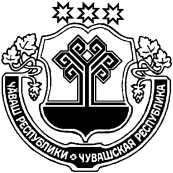 О муниципальной программе Янтиковского района Чувашской Республики «Комплексное развитие сельских территорий Янтиковского района Чувашской Республики»Администрация Янтиковского района п о с т а н о в л я е т:1. Утвердить прилагаемую муниципальную программу Янтиковского района Чувашской Республики «Комплексное развитие сельских территорий Янтиковского района Чувашской Республики» (далее – Муниципальная программа).2. Утвердить ответственным исполнителем Муниципальной программы отдел развития АПК и экологии администрации Янтиковского района Чувашской Республики.3. Финансовому отделу администрации Янтиковского района Чувашской Республики при формировании проекта бюджета Янтиковского района Чувашской Республики на очередной финансовый год и плановый период предусматривать бюджетные ассигнования на реализацию Муниципальной программы исходя из реальных возможностей бюджета Янтиковского района Чувашской Республики.4. Рекомендовать сельским поселениям принять участие в реализации мероприятий Муниципальной программы.5. Контроль за выполнением настоящего постановления оставляю за собой.6. Настоящее постановление вступает в силу с момента его официального опубликования, распространяется на правоотношения, возникшие с 1 января 2020 года.Глава администрацииЯнтиковского района                                                                              В.А. ВанеркеУТВЕРЖДЕНАпостановлением администрацииЯнтиковского районаот 04.03.2020 № 116Муниципальная программа Янтиковского района Чувашской Республики «Комплексное развитие сельских территорий Янтиковского района Чувашской Республики»Паспорт муниципальной программы Янтиковского района Чувашской Республики «Комплексное развитие сельских территорий Янтиковского района Чувашской Республики» (далее – Муниципальная программа)Раздел I. Приоритеты государственной политики в сфере реализации Муниципальной программы, цели, задачи, описание сроков реализации Муниципальной программыПриоритеты государственной политики в сфере комплексного развития сельских территорий определены государственной программой Чувашской Республики «Комплексное развитие сельских территорий Чувашской Республики», утвержденной постановлением Кабинета Министров Чувашской Республики от 26 декабря 2019 г. № 606, Стратегией социально-экономического развития Чувашской Республики до 2035 года, утвержденной постановлением Кабинета Министров Чувашской Республики от 28 июня 2018 г. № 254, Стратегией социально-экономического развития Янтиковского района Чувашской Республики до 2035 года, утвержденной Собранием депутатов от 26.12.2020                  № 41/9.Государственная программа направлена на достижение следующих основных целей:повышение качества жизни и уровня благосостояния сельского населения;стимулирование инвестиционной активности в агропромышленном комплексе за счет формирования благоприятных инфраструктурных условий в сельской местности;активизация участия граждан, проживающих на сельских территориях, в решении вопросов местного значения;сохранение доли сельского населения в общей численности населения Чувашской Республики.Для достижения указанных целей в рамках реализации Муниципальной программы предусматривается решение следующих задач:удовлетворение потребности сельского населения в благоустроенном жилье;повышение уровня комплексного обустройства населенных пунктов, расположенных в сельской местности, объектами социальной и инженерной инфраструктуры;поддержка инициатив граждан, проживающих на сельских территориях, по улучшению условий жизнедеятельности;содействие сельскохозяйственным товаропроизводителям в обеспечении квалифицированными специалистами;содействие в повышении уровня занятости населения;создание комфортных и экологически благоприятных условий проживания на сельских территориях.Муниципальная программа будет реализовываться в 2020 - 2025 годах. 	Муниципальная программа не предусматривает выделение отдельных этапов.К целевым показателям (индикаторам) Муниципальной программы относятся:сохранение доли сельского населения в общей численности населения Чувашской Республики;соотношение среднемесячных располагаемых ресурсов сельского и городского домохозяйств Чувашской Республики.Сведения о целевых показателях (индикаторах) Муниципальной программы, подпрограмм Муниципальной программы и их значениях приведены в приложении № 1 к настоящей Муниципальной программе.Перечень целевых показателей (индикаторов) носит открытый характер и предусматривает возможность корректировки в случае потери информативности целевого показателя (индикатора) (достижения максимального значения) и изменения приоритетов государственной политики в рассматриваемой сфере.Раздел II. Обобщенная характеристика основных мероприятий подпрограмм Муниципальной программыДостижение целей и решение задач Муниципальной программы будут осуществляться в рамках реализации следующих подпрограмм Муниципальной программы: «Создание условий для обеспечения доступным и комфортным жильем сельского населения», «Создание и развитие инфраструктуры на сельских территориях», «Развитие рынка труда (кадрового потенциала) на сельских территориях».Подпрограмма «Создание условий для обеспечения доступным и комфортным жильем сельского населения».Основное мероприятие 1. Улучшение жилищных условий граждан на селе.Данное мероприятие направлено на улучшение жилищных условий населения, проживающего на сельских территориях, предусматривающее:улучшение жилищных условий граждан, проживающих на сельских территориях;строительство жилья, предоставляемого по договору найма жилого помещения;предоставление гражданам жилищных (ипотечных) кредитов (займов) на строительство (приобретение) жилого помещения (жилого дома) на сельских территориях (в сельских агломерациях).Подпрограмма «Создание и развитие инфраструктуры на сельских территориях».Основное мероприятие 1. Комплексное обустройство населенных пунктов, расположенных в сельской местности, объектами социальной и инженерной инфраструктуры, а также строительство и реконструкция автомобильных дорог.В рамках данного мероприятия предусматривается реализация следующих мероприятий:развитие газификации в сельской местности в рамках обеспечения комплексного развития сельских территорий;развитие водоснабжения в сельской местности в рамках обеспечения комплексного развития сельских территорий;реализация проектов комплексного обустройства площадок под компактную жилищную застройку;разработка проектно-сметной документации на объекты капитального строительства, проведение государственной экспертизы проектной документации и достоверности определения сметной стоимости объектов капитального строительства;реализация проектов комплексного развития сельских территорий или сельских агломераций;проектирование и строительство (реконструкция) автомобильных дорог общего пользования местного значения с твердым покрытием до сельских населенных пунктов, не имеющих круглогодичной связи с сетью автомобильных дорог общего пользования, в том числе строительство (реконструкция) автомобильных дорог общего пользования с твердым покрытием, ведущих от сети автомобильных дорог общего пользования к ближайшим общественно значимым объектам сельских населенных пунктов, а также к объектам производства и переработки сельскохозяйственной продукции, в рамках развития транспортной инфраструктуры на сельских территориях;проектирование, строительство, реконструкция автомобильных дорог общего пользования местного значения вне границ населенных пунктов в границах муниципального района и в границах населенных пунктов поселений;реализация проектов развития общественной инфраструктуры, основанных на местных инициативах;обустройство объектами инженерной инфраструктуры и благоустройство площадок, расположенных на сельских территориях, под компактную жилищную застройку.Основное мероприятие 2. Реализация мероприятий по благоустройству сельских территорий.Данное мероприятие предусматривает благоустройство сельских территорий.Подпрограмма «Развитие рынка труда (кадрового потенциала) на сельских территориях».Основное мероприятие 1. Содействие сельскохозяйственным товаропроизводителям в обеспечении квалифицированными специалистами.Данное мероприятие направлено на оказание содействия сельскохозяйственным товаропроизводителям (кроме граждан, ведущих личные подсобные хозяйства), осуществляющим деятельность на сельских территориях, в обеспечении квалифицированными специалистами и предусматривает:возмещение индивидуальным предпринимателям и организациям независимо от их организационно-правовой формы, являющимся сельскохозяйственными товаропроизводителями (кроме граждан, ведущих личное подсобное хозяйство), осуществляющим деятельность на сельских территориях, до 30 процентов фактически понесенных в году предоставления субсидии затрат по заключенным с работниками, проходящими обучение в федеральных государственных образовательных организациях высшего образования, подведомственных Министерству сельского хозяйства Российской Федерации, ученическим договорам;возмещение индивидуальным предпринимателям и организациям независимо от их организационно-правовой формы, являющимся сельскохозяйственными товаропроизводителями (кроме граждан, ведущих личное подсобное хозяйство), осуществляющим свою деятельность на сельских территориях, до 30 процентов фактически понесенных в году предоставления субсидии затрат, связанных с оплатой труда и проживанием студентов, обучающихся в федеральных государственных образовательных организациях высшего образования, подведомственных Министерству сельского хозяйства Российской Федерации, привлеченных для прохождения производственной практики.Раздел III. Обоснование объема финансовых ресурсов, необходимых для реализации Муниципальной программы (с расшифровкой по источникам финансирования, по годам реализации Муниципальной программы)Расходы муниципальной программы формируются за счет средств федерального бюджета, республиканского бюджета Чувашской Республики, местного бюджета и средств внебюджетных источников.Прогнозируемый объем финансирования Муниципальной программы в 2020 - 2025 годах составляет 39701,4 тыс. рублей, в том числе:	в 2020 году – 25212,4 тыс. рублей;	в 2021 году – 1085,8 тыс. рублей;	в 2022 году – 3320,2 тыс. рублей;	в 2023 году – 3357,0 тыс. рублей;	в 2024 году – 3357,0 тыс. рублей;	в 2025 году – 3369,0 тыс. рублей;	из них средства:	федерального бюджета – 11818,6 тыс. рублей (29,8 процентов), в том числе:	в 2020 году – 1826,3 тыс. рублей;	в 2021 году – 752,4 тыс. рублей;	в 2022 году – 2300,9 тыс. рублей;	в 2023 году – 2311,8 тыс. рублей;	в 2024 году – 2311,8 тыс. рублей;	в 2025 году – 2315,4 тыс. рублей;	республиканского бюджета Чувашской Республики – 17709,2 тыс. рублей (44,6 процентов), в том числе:	в 2020 году – 17608,5 тыс. рублей;	в 2021 году – 7,6 тыс. рублей;	в 2022 году – 23,2 тыс. рублей;	в 2023 году – 23,3 тыс. рублей;	в 2024 году – 23,3 тыс. рублей;	в 2025 году – 23,3 тыс. рублей;	местный бюджет – 2666,2 тыс. рублей (6,7 процентов), в том числе:	в 2020 году – 2522,5 тыс. рублей;	в 2021 году – 10,9 тыс. рублей;	в 2022 году – 33,2 тыс. рублей;	в 2023 году – 33,2 тыс. рублей;	в 2024 году – 33,2 тыс. рублей;	в 2025 году – 33,2 тыс. рублей;	внебюджетных источников – 7507,4 тыс. рублей (18,9 процентов), в том числе:	в 2020 году – 3255,1тыс. рублей;	в 2021 году – 314,9 тыс. рублей;	в 2022 году – 962,9 тыс. рублей;	в 2023 году – 988,7 тыс. рублей;	в 2024 году – 988,7 тыс. рублей;	в 2025 году – 997,1 тыс. рублейОбъемы финансирования Муниципальной программы подлежат ежегодному уточнению исходя из реальных возможностей бюджетов всех уровней.Ресурсное обеспечение и прогнозная (справочная) оценка расходов за счет всех источников финансирования реализации Муниципальной программы приведены в приложении № 2 к Муниципальной программе.Приложение № 1к муниципальной программеЯнтиковского района Чувашской Республики«Комплексное развитие сельскихтерриторий Янтиковского района Чувашской Республики»Сведения о целевых показателях (индикаторах) Муниципальной программы Янтиковского района Чувашской Республики «Комплексное развитие сельских территорий Янтиковского района Чувашской Республики», подпрограмм Муниципальной программы Янтиковского района Чувашской Республики  «Комплексное развитие сельских территорий Янтиковского района Чувашской Республики» и их значениях    Приложение № 2к муниципальной программеЯнтиковского района Чувашской Республики«Комплексное развитие сельскихтерриторий Янтиковского района Чувашской Республики»	 Ресурсное обеспечение и прогнозная (справочная) оценка расходов за счет всех источников финансирования реализации Муниципальной программы Янтиковского района Чувашской Республики «Комплексное развитие сельских территорий Янтиковского района Чувашской Республики»Приложение № 3к муниципальной программе Янтиковского района Чувашской Республики«Комплексное развитие сельскихтерриторий Янтиковского района Чувашской Республики»Подпрограмма «Создание условий для обеспечения доступным и комфортным жильем сельского населения» Муниципальной программы Янтиковского района Чувашской Республики «Комплексное развитие сельских территорий Янтиковского района Чувашской Республики»(далее - подпрограмма)Паспорт подпрограммыРаздел I. Приоритеты и цель подпрограммы, общая характеристика участия сельских поселений в ее реализации.	Приоритетом государственной политики в сфере реализации подпрограммы «Создание условий для обеспечения доступным и комфортным жильем сельского населения» Муниципальной программы (далее - подпрограмма) является обеспечение граждан, проживающих на сельских территориях, благоустроенным жильем.	Основной целью подпрограммы является улучшение жилищных условий населения, проживающего на сельских территориях.	Достижению поставленной в подпрограмме цели способствует решение следующих задач:	повышение уровня обеспечения сельского населения благоустроенным жильем;	предоставление гражданам льготных ипотечных кредитов (займов);	реализация мероприятий по строительству (приобретению) жилья, предоставляемого гражданам, проживающим на сельских территориях, в том числе по договору найма жилого помещения.	В реализации мероприятий подпрограммы принимают участие сельские поселения Янтиковского района Чувашской Республики.Раздел II. Перечень и сведения о целевых показателях (индикаторах) подпрограммы с расшифровкой плановых значений по годам ее реализации	Целевыми показателями (индикаторами) подпрограммы являются:	объем ввода (приобретения) жилья для граждан, проживающих на сельских территориях;	доля семей, улучшивших жилищные условия, в общем числе семей, состоявших на учете в качестве нуждающихся в жилых помещениях и имеющих право на государственную поддержку в форме социальных выплат;	количество предоставленных жилищных (ипотечных) кредитов (займов) гражданам на строительство (приобретение) жилого помещения (жилого дома) на сельских территориях (в сельских агломерациях);	объем ввода жилья, предоставленного гражданам по договорам найма жилого помещения.	Реализация мероприятий подпрограммы должна обеспечить:	объем ввода (приобретения) жилья для граждан, проживающих на сельских территориях, – 768 кв. метр:	в 2020 году – 121 кв. метр;	в 2021 году – 44 кв. метра;	в 2022 году – 113 кв. метров;	в 2023 году – 120 кв. метров;	в 2024 году – 170 кв. метров;	в 2025 году – 200 кв. метров;	долю семей, улучшивших жилищные условия, в общем числе семей, состоявших на учете в качестве нуждающихся в жилых помещениях и имеющих право на государственную поддержку в форме социальных выплат:	в 2020 году – 4 процента;	в 2021 году – 4 процента;	в 2022 году – 8 процентов;	в 2023 году – 8 процентов;	в 2024 году – 8 процентов;	в 2025 году – 8 процентов;	количество предоставленных жилищных (ипотечных) кредитов (займов) гражданам на строительство (приобретение) жилого помещения (жилого дома) на сельских территориях (в сельских агломерациях) – 14 ед.:	в 2020 году – 1 ед.;	в 2021 году – 2 ед.;	в 2022 году – 2 ед.;	в 2023 году – 3 ед.;	в 2024 году – 3 ед.;	в 2025 году – 3 ед.;	объем ввода жилья, предоставленного гражданам по договорам найма жилого помещения, – 300 кв. метров:	в 2023 году – 0 кв. метров;	в 2024 году – 100 кв. метров;	в 2025 году – 200 кв. метров.Раздел III. Характеристика основных мероприятий, мероприятий подпрограммы с указанием сроков их реализации
	Основные мероприятия подпрограммы направлены на реализацию поставленных цели и задач подпрограммы и Муниципальной программы в целом.	Основное мероприятие 1. Улучшение жилищных условий граждан на селе.	Мероприятие 1.1. Улучшение жилищных условий граждан, проживающих на сельских территориях.	Целью мероприятий по улучшению жилищных условий граждан, проживающих на сельских территориях, является обеспечение граждан, проживающих и работающих на сельских территориях, благоустроенным жильем.	Данное мероприятие предусматривает предоставление гражданам, проживающим и работающим на сельских территориях либо изъявившим желание переехать на постоянное место жительства на сельские территории и работать там, социальных выплат на строительство (приобретение) жилья, в том числе путем участия в долевом строительстве, в порядке и на условиях, которые установлены Положением о предоставлении социальных выплат на строительство (приобретение) жилья гражданам, проживающим на сельских территориях (Правилам предоставления и распределения субсидий из федерального бюджета бюджетам субъектов Российской Федерации на улучшение жилищных условий граждан, проживающих на сельских территориях, предусмотренным приложением № 3 к государственной программе Российской Федерации «Комплексное развитие сельских территорий», утвержденной постановлением Правительства Российской Федерации от 31 мая 2019 г. № 696 (далее - Государственная программа КРСТ).	Социальные выплаты на строительство (приобретение) жилья гражданам предоставляются за счет средств федерального бюджета, республиканского бюджета Чувашской Республики и местного бюджета.	Порядок формирования и утверждения списков участников мероприятий по улучшению жилищных условий граждан, проживающих на сельских территориях, и выдачи свидетельств о предоставлении социальных выплат на строительство (приобретение) жилья на сельских территориях утверждается постановлением Кабинета Министров Чувашской Республики.	Мероприятие 1.2. Строительство жилья, предоставляемого по договору найма жилого помещения.	Целью мероприятия по строительству жилья на сельских территориях, предоставляемого по договору найма жилого помещения, является удовлетворение потребности сельского населения в благоустроенном жилье.	Данное мероприятие предусматривает предоставление субсидий на оказание финансовой поддержки при исполнении расходных обязательств муниципальных образований по строительству жилого помещения (жилого дома), предоставляемого гражданам, проживающим на сельских территориях, по договору найма жилого помещения в порядке и на условиях, которые установлены Положением о предоставлении субсидий на оказание финансовой поддержки при исполнении расходных обязательств муниципальных образований по строительству жилого помещения (жилого дома), предоставляемого гражданам Российской Федерации, проживающим на сельских территориях, по договору найма жилого помещения (приложение к Правилам предоставления и распределения субсидий из федерального бюджета бюджетам субъектов Российской Федерации на оказание финансовой поддержки при исполнении расходных обязательств муниципальных образований по строительству жилья, предоставляемого по договору найма жилого помещения, предусмотренным приложением № 4 к Государственной программе КРСТ).	Строительство жилья, предоставляемого по договору найма жилого помещения, осуществляется за счет средств федерального бюджета, республиканского бюджета Чувашской Республики, местного бюджета и средств работодателя.	Мероприятие 1.3. Предоставление жилищных (ипотечных) кредитов (займов) гражданам на строительство (приобретение) жилого помещения (жилого дома) на сельских территориях (в сельских агломерациях).	Целью данного мероприятия является предоставление гражданам льготных ипотечных кредитов (займов) на строительство (приобретение) жилого помещения (жилого дома) на сельских территориях по льготной ставке от 0,1 до 3 процентов годовых.	Субсидии из федерального бюджета предоставляются российским кредитным организациям и акционерному обществу «ДОМ.РФ» на возмещение недополученных доходов кредитных организаций, общества «ДОМ.РФ» по выданным жилищным (ипотечным) кредитам (займам), предоставленным гражданам Российской Федерации на строительство (приобретение) жилого помещения (жилого дома) на сельских территориях (в сельских агломерациях).	Реализация подпрограммы осуществляется в 2020 - 2025 годах.Раздел IV. Обоснование объема финансовых ресурсов, необходимых для реализации подпрограммы (с расшифровкой по источникам финансирования, по годам реализации подпрограммы)	Расходы подпрограммы формируются за счет средств федерального бюджета, республиканского бюджета Чувашской Республики, местного бюджета и внебюджетных источников.	Прогнозируемые объемы бюджетных ассигнований на реализацию мероприятий подпрограммы в 2020 - 2025 годах составляют 17002,1 тыс. рублей, в том числе:	в 2020 году – 2635,5 тыс. рублей;	в 2021 году – 1085,8 тыс. рублей;	в 2022 году – 3320,20 тыс. рублей;	в 2023 году – 3320,20 тыс. рублей;	в 2024 году – 3320,20 тыс. рублей;	в 2025 году – 3320,20 тыс. рублей;	из них средства:	федерального бюджета – 11782,3 тыс. рублей (69,3 процента), в том числе:	в 2020 году – 1826,3 тыс. рублей;	в 2021 году – 752,4 тыс. рублей;	в 2022 году – 2300,9 тыс. рублей;	в 2023 году – 2300,9 тыс. рублей;	в 2024 году – 2300,9 тыс. рублей;	в 2025 году – 2300,9 тыс. рублей;	республиканского бюджета Чувашской Республики – 118,9 тыс. рублей (0,7 процентов), в том числе:	в 2020 году – 18,5 тыс. рублей;	в 2021 году – 7,6 тыс. рублей;	в 2022 году – 23,2 тыс. рублей;	в 2023 году – 23,2 тыс. рублей;	в 2024 году – 23,2 тыс. рублей;	в 2025 году – 23,2 тыс. рублей;	местный бюджет – 170,1 тыс. рублей (1,0 процент), в том числе:	в 2020 году – 26,4 тыс. рублей;	в 2021 году – 10,9 тыс. рублей;	в 2022 году – 33,2 тыс. рублей;	в 2023 году – 33,2 тыс. рублей;	в 2024 году – 33,2 тыс. рублей;	в 2025 году – 33,2 тыс. рублей;	внебюджетный источник – 4930,8 тыс. рублей (29,0 процентов), в том числе:	в 2020 году – 764,3 тыс. рублей;	в 2021 году – 314,9 тыс. рублей;	в 2022 году – 962,9 тыс. рублей;	в 2023 году – 962,9 тыс. рублей;	в 2024 году – 962,9 тыс. рублей;	в 2025 году – 962,9 тыс. рублей.	Объемы финансирования подпрограммы подлежат ежегодному уточнению исходя из реальных возможностей бюджетов всех уровней.	Ресурсное обеспечение реализации подпрограммы за счет всех источников финансирования приведено в приложении № 1 к настоящей подпрограмме.Приложение № 1к подпрограмме «Создание условийдля обеспечения доступным и комфортным жильемсельского населения» муниципальной программыЯнтиковского района Чувашской Республики «Комплексное развитиесельских территорий Янтиковского района Чувашской Республики»
Ресурсное обеспечение реализации подпрограммы «Создание условий для обеспечения доступным и комфортным жильем сельского населения» муниципальной программы Янтиковского района Чувашской Республики «Комплексное развитие сельских территорий Янтиковского района Чувашской Республики»Приложение № 4к муниципальной программе Янтиковского района Чувашской Республики «Комплексное развитие сельских территорий Янтиковского района Чувашской Республики»Подпрограмма «Создание и развитие инфраструктуры на сельских территориях» муниципальной программы Янтиковского района Чувашской Республики «Комплексное развитие сельских территорий Янтиковского района Чувашской Республики»Паспорт подпрограммыРаздел I. Приоритеты и цели подпрограммы, общая характеристика участия сельских поселений в ее реализации
	Приоритетами государственной политики в сфере реализации подпрограммы «Создание и развитие инфраструктуры на сельских территориях» Муниципальной программы (далее - подпрограмма) является повышение уровня жизни в сельской местности.	Основными целями подпрограммы являются обеспечение создания комфортных условий жизнедеятельности в сельской местности, активизация участия граждан, проживающих на сельских территориях, в решении вопросов местного значения.	В реализации мероприятий подпрограммы принимают участие сельские поселения Янтиковского района Чувашской Республики.Раздел II. Перечень и сведения о целевых показателях (индикаторах) подпрограммы с расшифровкой плановых значений по годам ее реализации
	Целевыми показателями (индикаторами) подпрограммы являются:	ввод в действие распределительных газовых сетей;	количество объектов, на которые разработана проектно-сметная документация, получено положительное заключение государственной экспертизы проектной документации и достоверности определения сметной стоимости объекта капитального строительства;	количество населенных пунктов, расположенных на сельских территориях, в которых реализованы проекты комплексного обустройства площадок под компактную жилищную застройку на сельских территориях;	ввод в действие локальных водопроводов;	количество реализованных проектов комплексного развития сельских территорий или сельских агломераций;	ввод в эксплуатацию автомобильных дорог общего пользования с твердым покрытием, ведущих от сети автомобильных дорог общего пользования к общественно значимым объектам населенных пунктов, расположенных на сельских территориях, объектам производства и переработки продукции;	количество реализованных общественно значимых проектов по благоустройству сельских территорий;	количество реализованных проектов развития общественной инфраструктуры, основанных на местных инициативах;	количество реализованных проектов по обустройству объектами инженерной инфраструктуры и благоустройству площадок, расположенных на сельских территориях, под компактную жилищную застройку.	В результате реализации мероприятий подпрограммы ожидается достижение к 2025 году следующих целевых показателей (индикаторов):	ввод в действие распределительных газовых сетей – 10 км;	количество объектов, на которые разработана проектно-сметная документация, получено положительное заключение государственной экспертизы проектной документации и достоверности определения сметной стоимости объекта капитального строительства - 3 единицы;		количество населенных пунктов, расположенных на сельских территориях, в которых реализованы проекты комплексного обустройства площадок под компактную жилищную застройку на сельских территориях – 1 единица;	ввод в действие локальных водопроводов – 3 км;		количество реализованных проектов комплексного развития сельских территорий или сельских агломераций – 3 единицы;	ввод в эксплуатацию автомобильных дорог общего пользования с твердым покрытием, ведущих от сети автомобильных дорог общего пользования к общественно значимым объектам населенных пунктов, расположенных на сельских территориях, объектам производства и переработки продукции – 3,3 км;	количество реализованных общественно значимых проектов по благоустройству сельских территорий – 1 единица;	количество реализованных проектов развития общественной инфраструктуры, основанных на местных инициативах – 22 единицы;	количество реализованных проектов по обустройству объектами инженерной инфраструктуры и благоустройству площадок, расположенных на сельских территориях, под компактную жилищную застройку – 3 единицы.Раздел III. Характеристика основных мероприятий, мероприятий подпрограммы с указанием сроков их реализации	Основные мероприятия подпрограммы направлены на реализацию поставленных целей и задач подпрограммы и Муниципальной программы в целом.	Подпрограмма включает два основных мероприятия.	Основное мероприятие 1. Комплексное обустройство населенных пунктов, расположенных в сельской местности, объектами социальной и инженерной инфраструктуры, а также строительство и реконструкция автомобильных дорог.	Мероприятие 1.1. Развитие газификации в сельской местности в рамках обеспечения комплексного развития сельских территорий.	Данное мероприятие направлено на повышение уровня снабжения населения сетевым газом.	Оживленные темпы жилищного строительства на сельских территориях повышают актуальность вопроса газификации сельских территорий.	Мероприятие 1.2. Развитие водоснабжения в сельской местности в рамках обеспечения комплексного развития сельских территорий.	Реализация данного мероприятия позволит обеспечить сельское население питьевой водой надлежащего качества.	Мероприятие 1.3. Реализация проектов комплексного обустройства площадок под компактную жилищную застройку.	В рамках мероприятия предусматривается государственная поддержка проектов, предусматривающих комплексное освоение земельных участков в целях осуществления компактного жилищного строительства и создания благоприятных условий для жизнедеятельности граждан на территории компактной застройки.	Мероприятие 1.4. Разработка проектно-сметной документации на объекты капитального строительства, проведение государственной экспертизы проектной документации и достоверности определения сметной стоимости объектов капитального строительства.	Данное мероприятие предусматривает разработку проектно-сметной документации на объекты капитального строительства, проведение государственной экспертизы проектной документации и достоверности определения сметной стоимости объектов капитального строительства.	Мероприятие 1.5. Реализация проектов комплексного развития сельских территорий или сельских агломераций.	Данное мероприятие предусматривает реализацию проектов комплексного развития сельских территорий и сельских агломераций.	Мероприятие 1.6. Проектирование и строительство (реконструкция) автомобильных дорог общего пользования местного значения с твердым покрытием до сельских населенных пунктов, не имеющих круглогодичной связи с сетью автомобильных дорог общего пользования, в том числе строительство (реконструкция) автомобильных дорог общего пользования с твердым покрытием, ведущих от сети автомобильных дорог общего пользования к ближайшим общественно значимым объектам сельских населенных пунктов, а также к объектам производства и переработки сельскохозяйственной продукции, в рамках развития транспортной инфраструктуры на сельских территориях.	Данное мероприятие предусматривает строительство и реконструкцию автомобильных дорог общего пользования с твердым покрытием, ведущих от сети автомобильных дорог общего пользования к общественно значимым объектам населенных пунктов, расположенных на сельских территориях, объектам производства и переработки продукции.	Мероприятие 1.7. Проектирование, строительство, реконструкция автомобильных дорог общего пользования местного значения вне границ населенных пунктов в границах муниципального района и в границах населенных пунктов поселений.	Мероприятие 1.8. Реализация проектов развития общественной инфраструктуры, основанных на местных инициативах.	Данное мероприятие предусматривает реализацию проектов развития общественной инфраструктуры, основанных на местных инициативах.	Мероприятие 1.9. Обустройство объектами инженерной инфраструктуры и благоустройство площадок, расположенных на сельских территориях, под компактную жилищную застройку.	Основное мероприятие 2. Реализация мероприятий по благоустройству сельских территорий.	Мероприятие 2.1. Благоустройство сельских территорий.	Данное мероприятие предусматривает реализацию общественно значимых проектов по благоустройству сельских территорий.	Реализация подпрограммы осуществляется в 2020 - 2025 годах.Раздел IV. Обоснование объема финансовых ресурсов, необходимых для реализации подпрограммы (с расшифровкой по источникам финансирования, по годам реализации подпрограммы)
	Расходы подпрограммы формируются за счет средств федерального бюджета, республиканского бюджета Чувашской Республики, местного бюджета и внебюджетных источников.	Прогнозируемые объемы бюджетных ассигнований на реализацию мероприятий подпрограммы в 2020 - 2025 годах составляют 22576,9 тыс. рублей, в том числе:	в 2020 году – 22576,9 тыс. рублей;	в 2021 году – 0,0 тыс. рублей;	в 2022 году – 0,0 тыс. рублей;	в 2023 году – 0,0 тыс. рублей;	в 2024 году – 0,0 тыс. рублей;	в 2025 году – 0,0 тыс. рублей;	из них средства:	республиканского бюджета Чувашской Республики - 17590,0 тыс. рублей (77,9 процентов), в том числе:	в 2020 году – 17590,0 тыс. рублей;	в 2021 году – 0,0 тыс. рублей;	в 2022 году – 0,0 тыс. рублей;	в 2023 году – 0,0 тыс. рублей;	в 2024 году – 0,0 тыс. рублей;	в 2025 году – 0,0 тыс. рублей;	местный бюджет – 2496,1 тыс. рублей (11,1 процент), в том числе:	в 2020 году – 2496,1 тыс. рублей;	в 2021 году – 0,0 тыс. рублей;	в 2022 году – 0,0 тыс. рублей;	в 2023 году – 0,0 тыс. рублей;	в 2024 году – 0,0 тыс. рублей;	в 2025 году – 0,0 тыс. рублей;	внебюджетных источников – тыс. рублей (11,0 процентов), в том числе:	в 2020 году – 2490,8 тыс. рублей;	в 2021 году – 0,0 тыс. рублей;	в 2022 году – 0,0 тыс. рублей;	в 2023 году – 0,0 тыс. рублей;	в 2024 году – 0,0 тыс. рублей;	в 2025 году – 0,0 тыс. рублей.	Объемы финансирования подпрограммы подлежат ежегодному уточнению исходя из реальных возможностей бюджетов всех уровней.	Ресурсное обеспечение реализации подпрограммы за счет всех источников финансирования приведено в приложении № 1 к настоящей подпрограмме.Приложение № 1к подпрограмме «Создание и развитиеинфраструктуры на сельских территориях»муниципальной  программы Янтиковского района Чувашской Республики«Комплексное развитие сельских территорий
Янтиковского района Чувашской Республики» Приложение № 5к муниципальной программеЯнтиковского района Чувашской Республики«Комплексное развитие сельскихтерриторий Янтиковского района Чувашской Республики»Подпрограмма «Развитие рынка труда (кадрового потенциала) на сельских территориях» муниципальной программы Янтиковского района Чувашской Республики «Комплексное развитие сельских территорий Янтиковского района Чувашской Республики»	Паспорт подпрограммыРаздел I. Приоритеты и цель подпрограммы, общая характеристика участия сельских поселений в ее реализации
	Приоритетом государственной политики в сфере реализации подпрограммы «Развитие рынка труда (кадрового потенциала) на сельских территориях» (далее - подпрограмма) является обеспечение сельских территорий высококвалифицированными кадрами.Основной целью подпрограммы является содействие занятости населения и привлечению кадров на сельские территории.Достижению поставленной в подпрограмме цели способствует решение следующих задач:оказание содействия сельскохозяйственным товаропроизводителям в обеспечении квалифицированными специалистами;создание условий для привлечения молодых специалистов для трудоустройства на сельских территориях.Раздел II. Перечень и сведения о целевых показателях (индикаторах) подпрограммы с расшифровкой плановых значений по годам ее реализацииЦелевыми показателями (индикаторами) подпрограммы являются:	численность работников, обучающихся в федеральных государственных образовательных организациях высшего образования, подведомственных Министерству сельского хозяйства Российской Федерации, по ученическим договорам;численность студентов, обучающихся в федеральных государственных образовательных организациях высшего образования, подведомственных Министерству сельского хозяйства Российской Федерации, привлеченных сельскохозяйственными товаропроизводителями для прохождения производственной практики.Реализация мероприятий подпрограммы должна обеспечить:численность работников, обучающихся в федеральных государственных образовательных организациях высшего образования, подведомственных Министерству сельского хозяйства Российской Федерации, по ученическим договорам - 1 человек:в 2023 году – 0 человека;в 2024 году – 0 человека;в 2025 году – 1 человек;численность студентов, обучающихся в федеральных государственных образовательных организациях высшего образования, подведомственных Министерству сельского хозяйства Российской Федерации, привлеченных сельскохозяйственными товаропроизводителями для прохождения производственной практики, - 3 человек:в 2023 году – 1 человек;в 2024 году – 1 человек;в 2025 году – 1 человек.Раздел III. Характеристика основных мероприятий, мероприятий подпрограммы с указанием сроков их реализацииОсновные мероприятия подпрограммы направлены на реализацию поставленных цели и задач подпрограммы и Муниципальной программы в целом.Основное мероприятие 1. Содействие сельскохозяйственным товаропроизводителям в обеспечении квалифицированными специалистами.Мероприятие 1.1. Возмещение индивидуальным предпринимателям и организациям независимо от их организационно-правовой формы, являющимся сельскохозяйственными товаропроизводителями (кроме граждан, ведущих личное подсобное хозяйство), осуществляющим деятельность на сельских территориях, до 30 процентов фактически понесенных в году предоставления субсидии затрат по заключенным с работниками, проходящими обучение в федеральных государственных образовательных организациях высшего образования, подведомственных Министерству сельского хозяйства Российской Федерации, ученическим договорам. При этом общий срок предоставления государственной поддержки в отношении каждого работника не должен превышать 60 месяцев.Мероприятие 1.2. Возмещение индивидуальным предпринимателям и организациям независимо от их организационно-правовой формы, являющимся сельскохозяйственными товаропроизводителями (кроме граждан, ведущих личное подсобное хозяйство), осуществляющим свою деятельность на сельских территориях, до 30 процентов фактически понесенных в году предоставления субсидии затрат, связанных с оплатой труда и проживанием студентов, обучающихся в федеральных государственных образовательных организациях высшего образования, подведомственных Министерству сельского хозяйства Российской Федерации, привлеченных для прохождения производственной практики.Раздел IV. Обоснование объема финансовых ресурсов, необходимых для реализации подпрограммы (с расшифровкой по источникам финансирования, по годам реализации подпрограммы)
Расходы подпрограммы формируются за счет средств федерального бюджета, республиканского бюджета Чувашской Республики, местного бюджета и внебюджетных источников.Прогнозируемые объемы бюджетных ассигнований на реализацию мероприятий подпрограммы в 2020 – 2025 годах составляют 122,4 тыс. рублей, в том числе:в 2020 году – 0,0 тыс. рублей;в 2021 году – 0,0 тыс. рублей;в 2022 году – 0,0 тыс. рублей; в 2023 году – 36,8 тыс. рублей;в 2024 году – 36,8 тыс. рублей;в 2025 году – 48,8 тыс. рублей;из них средства:федерального бюджета – 36,3 тыс. рублей (29,7 процентов), в том числе:в 2020 году – 0,0 тыс. рублей;в 2021 году – 0,0 тыс. рублей;в 2022 году – 0,0 тыс. рублей;в 2023 году – 10,9 тыс. рублей;в 2024 году – 10,9 тыс. рублей;в 2025 году – 14,5 тыс. рублей;республиканского бюджета Чувашской Республики – 0,3 тыс. рублей (0,2 процента), в том числе:в 2020 году – 0,0 тыс. рублей;в 2021 году – 0,0 тыс. рублей;в 2022 году – 0,0 тыс. рублей;в 2023 году – 0,1тыс. рублей;в 2024 году – 0,1 тыс. рублей;в 2025 году – 0,1 тыс. рублей;внебюджетных источников – 85,8 тыс. рублей (70,1 процента), в том числе:в 2020 году – 0,0 тыс. рублей; в 2021 году – 0,0 тыс. рублей;в 2022 году – 0,0 тыс. рублей;в 2023 году – 25,8 тыс. рублей;в 2024 году – 25,8 тыс. рублей;в 2025 году – 34,2 тыс. рублей.Объемы финансирования подпрограммы подлежат ежегодному уточнению исходя из реальных возможностей бюджетов всех уровней.Ресурсное обеспечение реализации подпрограммы за счет всех источников финансирования приведено в приложении к настоящей подпрограмме.Приложениек подпрограмме «Развитие рынка труда(кадрового потенциала) на сельскихтерриториях» муниципальной программыЯнтиковского района Чувашской Республики «Комплексное развитиесельских территорий Янтиковского района Чувашской Республики»

Ресурсное обеспечение реализации подпрограммы «Развитие рынка труда (кадрового потенциала) на сельских территориях» муниципальной программы Янтиковского района Чувашской Республики «Комплексное развитие сельских территорий Янтиковского района Чувашской Республики»ЧУВАШСКАЯ РЕСПУБЛИКАЧĂВАШ РЕСПУБЛИКИАДМИНИСТРАЦИЯЯНТИКОВСКОГО РАЙОНАПОСТАНОВЛЕНИЕ04.03.2020   № 116село ЯнтиковоТĂВАЙ РАЙОНАДМИНИСТРАЦИЙĔЙЫШĂНУ04.03.2020  116 № Тǎвай ялěОтветственный исполнитель Муниципальной  программы-Отдел развития АПК и экологии администрации Янтиковского районаСоисполнители Муниципальной программы-Отдел строительства, дорожного и ЖКХ администрации Янтиковского района Чувашской Республики;Отдел образования администрации Янтиковского района Чувашской Республики.Участники Муниципальной программы-Администрации сельских поселений Янтиковского района Чувашской Республики Подпрограммы Муниципальной программы-«Создание условий для обеспечения доступным и комфортным жильем сельского населения»;«Создание и развитие инфраструктуры на сельских территориях»;«Развитие рынка труда (кадрового потенциала) на сельских территориях»;«Обеспечение реализации муниципальной программы Янтиковского района Чувашской Республики «Комплексное развитие сельских территорий Янтиковского района Чувашской Республики»Цели Муниципальной программы-повышение качества жизни и уровня благосостояния сельского населения;стимулирование инвестиционной активности в агропромышленном комплексе за счет формирования благоприятных инфраструктурных условий в сельской местности;сохранение доли сельского населения в общей численности населения Чувашской РеспубликиЗадачи Муниципальной программы-удовлетворение потребности сельского населения в благоустроенном жилье;повышение уровня комплексного обустройства населенных пунктов, расположенных в сельской местности, объектами социальной и инженерной инфраструктуры;поддержка инициатив граждан, проживающих на сельских территориях, по улучшению условий жизнедеятельности;содействие сельскохозяйственным товаропроизводителям в обеспечении квалифицированными специалистами;содействие в повышении уровня занятости населения;создание комфортных и экологически благоприятных условий проживания на сельских территорияхЦелевые показатели (индикаторы) Муниципальной программы-к 2025 году предусматривается достижение следующих целевых показателей (индикаторов):сохранение доли сельского населения в общей численности населения Чувашской Республики – 35 процентов;соотношение среднемесячных располагаемых ресурсов сельского и городского домохозяйств Чувашской Республики – 86 процентовСрок реализации Муниципальной  программы-2020 - 2025 годыОбъемы финансированияМуниципальной программы с разбивкой по годам реализации Муниципальной программы-прогнозируемые объемы бюджетных ассигнований на реализацию мероприятий Муниципальной программы в 2020 – 2025 годах составляют 39701,4 тыс. рублей, в том числе:в 2020 году – 25212,4 тыс. рублей;в 2021 году – 1085,8 тыс. рублей;в 2022 году – 3320,2 тыс. рублей;в 2023 году – 3357,0 тыс. рублей;в 2024 году – 3357,0 тыс. рублей;в 2025 году – 3369,0 тыс. рублей;из них средства:федерального бюджета – 11818,6 тыс. рублей (29,8 процентов), в том числе:в 2020 году – 1826,3 тыс. рублей;в 2021 году – 752,4 тыс. рублей;в 2022 году – 2300,9 тыс. рублей;в 2023 году – 2311,8 тыс. рублей;в 2024 году – 2311,8 тыс. рублей;в 2025 году – 2315,4 тыс. рублей;республиканского бюджета Чувашской Республики – 17709,2 тыс. рублей (44,6 процентов), в том числе:в 2020 году – 17608,5 тыс. рублей;в 2021 году – 7,6 тыс. рублей;в 2022 году – 23,2 тыс. рублей;в 2023 году – 23,3 тыс. рублей;в 2024 году – 23,3 тыс. рублей;в 2025 году – 23,3 тыс. рублей;местный бюджет – 2666,2 тыс. рублей (6,7 процентов), в том числе:в 2020 году – 2522,5 тыс. рублей;в 2021 году – 10,9 тыс. рублей;в 2022 году – 33,2 тыс. рублей;в 2023 году – 33,2 тыс. рублей;в 2024 году – 33,2 тыс. рублей;в 2025 году – 33,2 тыс. рублей;внебюджетных источников – 7507,4 тыс. рублей (18,9 процентов), в том числе:в 2020 году – 3255,1тыс. рублей;в 2021 году – 314,9 тыс. рублей;в 2022 году – 962,9 тыс. рублей;в 2023 году – 988,7 тыс. рублей;в 2024 году – 988,7 тыс. рублей;в 2025 году – 997,1 тыс. рублейОжидаемые результаты реализации Муниципальной программы-удовлетворение потребности организаций в квалифицированных трудовых кадрах;повышение качества жизни и уровня благосостояния сельского населения;повышение уровня занятости сельского населения;создание комфортных и экологически благоприятных условий проживания на сельских территориях;повышение транспортной доступности сельских населенных пунктов, развитие телекоммуникационной, инженерной, социальной инфраструктуры сельских территорий;снижение миграционного оттока сельского населения;улучшение демографической ситуации в сельской местности и сохранение тенденций роста рождаемости и повышения продолжительности жизни сельского населения;повышение общественной значимости развития сельских территорий и привлекательности сельской местности для проживания и работы.№ппЦелевой показатель (индикатор) (наименование)Единица измеренияЗначения целевых показателей (индикаторов)Значения целевых показателей (индикаторов)Значения целевых показателей (индикаторов)Значения целевых показателей (индикаторов)Значения целевых показателей (индикаторов)Значения целевых показателей (индикаторов)Значения целевых показателей (индикаторов)№ппЦелевой показатель (индикатор) (наименование)Единица измерения2020202120222023202420251235678910 Муниципальная программа Янтиковского района Чувашской Республики  «Комплексное развитие сельских территорий Янтиковского района Чувашской Республики» Муниципальная программа Янтиковского района Чувашской Республики  «Комплексное развитие сельских территорий Янтиковского района Чувашской Республики» Муниципальная программа Янтиковского района Чувашской Республики  «Комплексное развитие сельских территорий Янтиковского района Чувашской Республики» Муниципальная программа Янтиковского района Чувашской Республики  «Комплексное развитие сельских территорий Янтиковского района Чувашской Республики» Муниципальная программа Янтиковского района Чувашской Республики  «Комплексное развитие сельских территорий Янтиковского района Чувашской Республики» Муниципальная программа Янтиковского района Чувашской Республики  «Комплексное развитие сельских территорий Янтиковского района Чувашской Республики» Муниципальная программа Янтиковского района Чувашской Республики  «Комплексное развитие сельских территорий Янтиковского района Чувашской Республики» Муниципальная программа Янтиковского района Чувашской Республики  «Комплексное развитие сельских территорий Янтиковского района Чувашской Республики» Муниципальная программа Янтиковского района Чувашской Республики  «Комплексное развитие сельских территорий Янтиковского района Чувашской Республики» Муниципальная программа Янтиковского района Чувашской Республики  «Комплексное развитие сельских территорий Янтиковского района Чувашской Республики»1.Сохранение доли сельского населения в общей численности населения Чувашской Республики%35,035,035,035,035,035,02.Соотношение среднемесячных располагаемых ресурсов сельского и городского домохозяйств Чувашской Республики%80,080,080,082,084,086,0Подпрограмма «Создание условий для обеспечения доступным и комфортным жильем сельского населения»Подпрограмма «Создание условий для обеспечения доступным и комфортным жильем сельского населения»Подпрограмма «Создание условий для обеспечения доступным и комфортным жильем сельского населения»Подпрограмма «Создание условий для обеспечения доступным и комфортным жильем сельского населения»Подпрограмма «Создание условий для обеспечения доступным и комфортным жильем сельского населения»Подпрограмма «Создание условий для обеспечения доступным и комфортным жильем сельского населения»Подпрограмма «Создание условий для обеспечения доступным и комфортным жильем сельского населения»Подпрограмма «Создание условий для обеспечения доступным и комфортным жильем сельского населения»Подпрограмма «Создание условий для обеспечения доступным и комфортным жильем сельского населения»Подпрограмма «Создание условий для обеспечения доступным и комфортным жильем сельского населения»1.Объем ввода (приобретения) жилья для граждан, проживающих на сельских территорияхкв. метров121441131201702002.Доля семей, улучшивших жилищные условия, в общем числе семей, состоявших на учете в качестве нуждающихся в жилых помещениях и имеющих право на государственную поддержку в форме социальных выплат%4488883.Количество предоставленных жилищных (ипотечных) кредитов (займов) гражданам на строительство (приобретение) жилого помещения (жилого дома) на сельских территориях (в сельских агломерациях)единиц1223334.Объем ввода жилья, предоставленного гражданам по договорам найма жилого помещениякв. метровxxxx100200Подпрограмма «Создание и развитие инфраструктуры на сельских территориях»Подпрограмма «Создание и развитие инфраструктуры на сельских территориях»Подпрограмма «Создание и развитие инфраструктуры на сельских территориях»Подпрограмма «Создание и развитие инфраструктуры на сельских территориях»Подпрограмма «Создание и развитие инфраструктуры на сельских территориях»Подпрограмма «Создание и развитие инфраструктуры на сельских территориях»Подпрограмма «Создание и развитие инфраструктуры на сельских территориях»Подпрограмма «Создание и развитие инфраструктуры на сельских территориях»Подпрограмма «Создание и развитие инфраструктуры на сельских территориях»Подпрограмма «Создание и развитие инфраструктуры на сельских территориях»1.Ввод в действие распределительных газовых сетейкмxxxxx102.Количество объектов, на которые разработана проектно-сметная документация, получено положительное заключение государственной экспертизы проектной документации и достоверности определения сметной стоимости объекта капитального строительстваединицxxx1113.Количество населенных пунктов, расположенных на сельских территориях, в которых реализованы проекты комплексного обустройства площадок под компактную жилищную застройку на сельских территорияхединицxxxxx14.Ввод в действие локальных водопроводовкмxxxxx35.Количество реализованных проектов комплексного развития сельских территорий или сельских агломерацийединицxxx1116.Ввод в эксплуатацию автомобильных дорог общего пользования с твердым покрытием, ведущих от сети автомобильных дорог общего пользования к общественно значимым объектам населенных пунктов, расположенных на сельских территориях, объектам производства и переработки продукциикмxxxxx3,37.Количество реализованных общественно значимых проектов по благоустройству сельских территорийединицxxxxx18.Количество реализованных проектов развития общественной инфраструктуры, основанных на местных инициативахединиц22xxxxx9.Количество реализованных проектов по обустройству объектами инженерной инфраструктуры и благоустройству площадок, расположенных на сельских территориях, под компактную жилищную застройкуединицxxx111Подпрограмма «Развитие рынка труда (кадрового потенциала) на сельских территориях»Подпрограмма «Развитие рынка труда (кадрового потенциала) на сельских территориях»Подпрограмма «Развитие рынка труда (кадрового потенциала) на сельских территориях»Подпрограмма «Развитие рынка труда (кадрового потенциала) на сельских территориях»Подпрограмма «Развитие рынка труда (кадрового потенциала) на сельских территориях»Подпрограмма «Развитие рынка труда (кадрового потенциала) на сельских территориях»Подпрограмма «Развитие рынка труда (кадрового потенциала) на сельских территориях»Подпрограмма «Развитие рынка труда (кадрового потенциала) на сельских территориях»Подпрограмма «Развитие рынка труда (кадрового потенциала) на сельских территориях»Подпрограмма «Развитие рынка труда (кадрового потенциала) на сельских территориях»1.Численность работников, обучающихся в федеральных государственных образовательных организациях высшего образования, подведомственных Министерству сельского хозяйства Российской Федерации, по ученическим договорамчеловекxxxxxx12.Численность студентов, обучающихся в федеральных государственных образовательных организациях высшего образования, подведомственных Министерству сельского хозяйства Российской Федерации, привлеченных сельскохозяйственными товаропроизводителями для прохождения производственной практикичеловекxxxx111СтатусНаименование муниципальной программы Янтиковского района Чувашской Республики (подпрограммы муниципальной программы Янтиковского района Чувашской Республики, основного мероприятия)Код бюджетной классификацииКод бюджетной классификацииИсточники финансированияРасходы по годам, тыс. рублейРасходы по годам, тыс. рублейРасходы по годам, тыс. рублейРасходы по годам, тыс. рублейРасходы по годам, тыс. рублейРасходы по годам, тыс. рублейСтатусНаименование муниципальной программы Янтиковского района Чувашской Республики (подпрограммы муниципальной программы Янтиковского района Чувашской Республики, основного мероприятия)главный распорядитель бюджетных средствцелевая статья расходов2020202120222023202420251234567891011Муниципальная  программа Янтиковского района Чувашской Республики«Комплексное развитие сельских территорий Янтиковского района  Чувашской Республики»всего25212,41085,83320,23357,03357,03369,0Муниципальная  программа Янтиковского района Чувашской Республики«Комплексное развитие сельских территорий Янтиковского района  Чувашской Республики»федеральный бюджет1826,3752,42300,92311,82311,82315,4Муниципальная  программа Янтиковского района Чувашской Республики«Комплексное развитие сельских территорий Янтиковского района  Чувашской Республики»831, 832, 855, 857, 867, 882республиканский бюджет Чувашской Республики17608,57,623,223,323,323,3Муниципальная  программа Янтиковского района Чувашской Республики«Комплексное развитие сельских территорий Янтиковского района  Чувашской Республики»местный бюджет2522,510,933,233,233,233,2Муниципальная  программа Янтиковского района Чувашской Республики«Комплексное развитие сельских территорий Янтиковского района  Чувашской Республики»внебюджетные источники3255,1314,9962,9988,7988,7997,1Подпрограмма«Создание условий для обеспечения доступным и комфортным жильем сельского населения»всего2635,51085,83320,23320,23320,23320,2«Создание условий для обеспечения доступным и комфортным жильем сельского населения»федеральный бюджет1826,3752,42300,92300,92300,92300,9«Создание условий для обеспечения доступным и комфортным жильем сельского населения»882республиканский бюджет Чувашской Республики18,57,623,223,223,223,2«Создание условий для обеспечения доступным и комфортным жильем сельского населения»местный бюджет26,410,933,233,233,233,2«Создание условий для обеспечения доступным и комфортным жильем сельского населения»внебюджетные источники764,3314,9962,9962,9962,9962,9Основное мероприятие 1«Улучшение жилищных условий граждан на селе»всего2635,51085,83320,23320,23320,23320,2Основное мероприятие 1«Улучшение жилищных условий граждан на селе»федеральный бюджет1826,3752,42300,92300,92300,92300,9Основное мероприятие 1«Улучшение жилищных условий граждан на селе»882республиканский бюджет Чувашской Республики18,57,623,223,223,223,2Основное мероприятие 1«Улучшение жилищных условий граждан на селе»местный бюджет26,410,933,233,233,233,2Основное мероприятие 1«Улучшение жилищных условий граждан на селе»внебюджетные источники764,3314,9962,9962,9962,9962,9Подпрограмма«Создание и развитие инфраструктуры на сельских территориях»всего22576,90,00,00,00,00,0Подпрограмма«Создание и развитие инфраструктуры на сельских территориях»федеральный бюджет0,00,00,00,00,00,0Подпрограмма«Создание и развитие инфраструктуры на сельских территориях»831, 832, 855, 857, 867, 882республиканский бюджет Чувашской Республики17590,00,00,00,00,00,0Подпрограмма«Создание и развитие инфраструктуры на сельских территориях»местный бюджет2496,10,00,00,00,00,0Подпрограмма«Создание и развитие инфраструктуры на сельских территориях»внебюджетные источники2490,80,00,00,00,00,0Основное мероприятие 1«Комплексное обустройство населенных пунктов, расположенных в сельской местности, объектами социальной и инженерной инфраструктуры, а также строительство и реконструкция автомобильных дорог»всего22576,90,00,00,00,00,0Основное мероприятие 1«Комплексное обустройство населенных пунктов, расположенных в сельской местности, объектами социальной и инженерной инфраструктуры, а также строительство и реконструкция автомобильных дорог»федеральный бюджет0,00,00,00,00,00,0Основное мероприятие 1«Комплексное обустройство населенных пунктов, расположенных в сельской местности, объектами социальной и инженерной инфраструктуры, а также строительство и реконструкция автомобильных дорог»832, 882республиканский бюджет Чувашской Республики17590,00,00,00,00,00,0Основное мероприятие 1«Комплексное обустройство населенных пунктов, расположенных в сельской местности, объектами социальной и инженерной инфраструктуры, а также строительство и реконструкция автомобильных дорог»местный бюджет2496,10,00,00,00,00,0Основное мероприятие 1«Комплексное обустройство населенных пунктов, расположенных в сельской местности, объектами социальной и инженерной инфраструктуры, а также строительство и реконструкция автомобильных дорог»внебюджетные источники2490,80,00,00,00,00,0Основное мероприятие 2«Реализация мероприятий по благоустройству сельских территорий»всего0,00,00,00,00,00,0Основное мероприятие 2«Реализация мероприятий по благоустройству сельских территорий»федеральный бюджет0,00,00,00,00,00,0Основное мероприятие 2«Реализация мероприятий по благоустройству сельских территорий»882республиканский бюджет Чувашской Республики0,00,00,00,00,00,0Основное мероприятие 2«Реализация мероприятий по благоустройству сельских территорий»местный бюджет0,00,00,00,00,00,0Основное мероприятие 2«Реализация мероприятий по благоустройству сельских территорий»внебюджетные источники0,00,00,00,00,00,0Подпрограмма«Развитие рынка труда (кадрового потенциала) на сельских территориях»всего0,00,00,036,836,848,8Подпрограмма«Развитие рынка труда (кадрового потенциала) на сельских территориях»федеральный бюджет0,00,00,010,910,914,5Подпрограмма«Развитие рынка труда (кадрового потенциала) на сельских территориях»882республиканский бюджет Чувашской Республики0,00,00,00,10,10,1Подпрограмма«Развитие рынка труда (кадрового потенциала) на сельских территориях»местный бюджет0,00,00,00,00,00,0Подпрограмма«Развитие рынка труда (кадрового потенциала) на сельских территориях»внебюджетные источники0,00,00,025,825,834,2Основное мероприятие 1«Содействие сельскохозяйственным товаропроизводителям в обеспечении квалифицированными специалистами»всего0,00,00,036,836,848,8Основное мероприятие 1«Содействие сельскохозяйственным товаропроизводителям в обеспечении квалифицированными специалистами»федеральный бюджет0,00,00,010,910,914,5Основное мероприятие 1«Содействие сельскохозяйственным товаропроизводителям в обеспечении квалифицированными специалистами»882республиканский бюджет Чувашской Республики0,00,00,00,10,10,1Основное мероприятие 1«Содействие сельскохозяйственным товаропроизводителям в обеспечении квалифицированными специалистами»местный бюджет0,00,00,00,00,00,0Основное мероприятие 1«Содействие сельскохозяйственным товаропроизводителям в обеспечении квалифицированными специалистами»внебюджетные источники0,00,00,025,825,834,2Подпрограмма«Обеспечение реализации муниципальной программы Янтиковского района Чувашской Республики «Комплексное развитие сельских территорий Янтиковского района Чувашской Республики»всего0,00,00,00,00,00,0Подпрограмма«Обеспечение реализации муниципальной программы Янтиковского района Чувашской Республики «Комплексное развитие сельских территорий Янтиковского района Чувашской Республики»федеральный бюджет0,00,00,00,00,00,0Подпрограмма«Обеспечение реализации муниципальной программы Янтиковского района Чувашской Республики «Комплексное развитие сельских территорий Янтиковского района Чувашской Республики»882республиканский бюджет Чувашской Республики0,00,00,00,00,00,0Подпрограмма«Обеспечение реализации муниципальной программы Янтиковского района Чувашской Республики «Комплексное развитие сельских территорий Янтиковского района Чувашской Республики»местные бюджеты0,00,00,00,00,00,0Подпрограмма«Обеспечение реализации муниципальной программы Янтиковского района Чувашской Республики «Комплексное развитие сельских территорий Янтиковского района Чувашской Республики»внебюджетные источники0,00,00,00,00,00,0Ответственный исполнитель подпрограммы-Отдел строительства, дорожного и ЖКХ администрации Янтиковского района Чувашской РеспубликиЦель подпрограммы-улучшение жилищных условий населения, проживающего на сельских территорияхЗадачи подпрограммы-повышение уровня обеспечения сельского населения благоустроенным жильем;предоставление гражданам льготных ипотечных кредитов (займов);реализация мероприятий по строительству (приобретению) жилья, предоставляемого гражданам, проживающим на сельских территориях, в том числе по договору найма жилого помещенияЦелевые показатели (индикаторы) подпрограммы-к 2025 году предусматривается достижение следующих целевых показателей (индикаторов):объем ввода (приобретения) жилья для граждан, проживающих на сельских территориях, - 768 кв. метров;доля семей, улучшивших жилищные условия, в общем числе семей, состоявших на учете в качестве нуждающихся в жилых помещениях и имеющих право на государственную поддержку в форме социальных выплат, - 8 процентов;количество предоставленных жилищных (ипотечных) кредитов (займов) гражданам на строительство (приобретение) жилого помещения (жилого дома) на сельских территориях (в сельских агломерациях) -  14 ед.;объем ввода жилья, предоставленного гражданам по договорам найма жилого помещения, - 300 кв. метров.Сроки реализации подпрограммы-2020 - 2025 годыОбъемы финансирования реализации подпрограммы с разбивкой по годам реализации подпрограммы-прогнозируемые объемы бюджетных ассигнований на реализацию мероприятий подпрограммы в 2020 - 2025 годах составляют 17002,1 тыс. рублей, в том числе:в 2020 году – 2635,5 тыс. рублей;в 2021 году – 1085,8 тыс. рублей;в 2022 году – 3320,2 тыс. рублей;в 2023 году – 3320,2 тыс. рублей;в 2024 году – 3320,2 тыс. рублей;в 2025 году – 3320,2 тыс. рублей;из них средства:федерального бюджета – 11782,3 тыс. рублей (69,3 процента), в том числе:в 2020 году – 1826,3 тыс. рублей;в 2021 году – 752,4 тыс. рублей;в 2022 году – 2300,9 тыс. рублей;в 2023 году – 2300,9 тыс. рублей;в 2024 году – 2300,9 тыс. рублей;в 2025 году – 2300,9 тыс. рублей;республиканского бюджета Чувашской Республики – 118,9 тыс. рублей (0,7 процентов), в том числе:в 2020 году – 18,5 тыс. рублей;в 2021 году – 7,6 тыс. рублей;в 2022 году – 23,2 тыс. рублей;в 2023 году – 23,2 тыс. рублей;в 2024 году – 23,2 тыс. рублей;в 2025 году – 23,2 тыс. рублей;местный бюджет – 170,1 тыс. рублей (1,0 процент), в том числе:в 2020 году – 26,4 тыс. рублей;в 2021 году – 10,9 тыс. рублей;в 2022 году – 33,2 тыс. рублей;в 2023 году – 33,2 тыс. рублей;в 2024 году – 33,2 тыс. рублей;в 2025 году – 33,2 тыс. рублей;внебюджетный источник – 4930,8 тыс. рублей (29,0 процентов), в том числе:в 2020 году – 764,3 тыс. рублей;в 2021 году – 314,9 тыс. рублей;в 2022 году – 962,9 тыс. рублей;в 2023 году – 962,9 тыс. рублей;в 2024 году – 962,9 тыс. рублей;в 2025 году – 962,9 тыс. рублей.Ожидаемые результаты реализации подпрограммы-обеспечение комфортным жильем сельского населения;создание необходимой инженерной инфраструктуры и благоустройство территорий под жилищное строительствоСтатусНаименование подпрограммы муниципальной программы Янтиковского района Чувашской Республики (основного мероприятия, мероприятия)Задача подпрограммы муниципальной программы Янтиковского района Чувашской РеспубликиОтветственный исполнитель, соисполнительКод бюджетной классификацииКод бюджетной классификацииКод бюджетной классификацииКод бюджетной классификацииИсточники финансированияРасходы по годам, тыс. рублейРасходы по годам, тыс. рублейРасходы по годам, тыс. рублейРасходы по годам, тыс. рублейРасходы по годам, тыс. рублейРасходы по годам, тыс. рублейСтатусНаименование подпрограммы муниципальной программы Янтиковского района Чувашской Республики (основного мероприятия, мероприятия)Задача подпрограммы муниципальной программы Янтиковского района Чувашской РеспубликиОтветственный исполнитель, соисполнительглавный распорядитель бюджетных средствраздел, подразделцелевая статья расходовгруппа (подгруппа) вида расходовИсточники финансирования202020212022202320242025123456789101112131415Подпрограмма«Создание условий для обеспечения доступным и комфортным жильем сельского населения»ответственный исполнитель – администрация Янтиковского районавсего2635,51085,83320,23320,23320,23320,2Подпрограмма«Создание условий для обеспечения доступным и комфортным жильем сельского населения»ответственный исполнитель – администрация Янтиковского районафедеральный бюджет1826,3752,42300,92300,92300,92300,9Подпрограмма«Создание условий для обеспечения доступным и комфортным жильем сельского населения»ответственный исполнитель – администрация Янтиковского района8821003520республиканский бюджет Чувашской Республики18,57,623,223,223,223,2Подпрограмма«Создание условий для обеспечения доступным и комфортным жильем сельского населения»ответственный исполнитель – администрация Янтиковского районаместный бюджет26,410,933,233,233,233,2Подпрограмма«Создание условий для обеспечения доступным и комфортным жильем сельского населения»ответственный исполнитель – администрация Янтиковского районавнебюджетные источники764,3314,9962,9962,9962,9962,9Цель «Улучшение жилищных условий населения, проживающего на сельских территориях»Цель «Улучшение жилищных условий населения, проживающего на сельских территориях»Цель «Улучшение жилищных условий населения, проживающего на сельских территориях»Цель «Улучшение жилищных условий населения, проживающего на сельских территориях»Цель «Улучшение жилищных условий населения, проживающего на сельских территориях»Цель «Улучшение жилищных условий населения, проживающего на сельских территориях»Цель «Улучшение жилищных условий населения, проживающего на сельских территориях»Цель «Улучшение жилищных условий населения, проживающего на сельских территориях»Цель «Улучшение жилищных условий населения, проживающего на сельских территориях»Цель «Улучшение жилищных условий населения, проживающего на сельских территориях»Цель «Улучшение жилищных условий населения, проживающего на сельских территориях»Цель «Улучшение жилищных условий населения, проживающего на сельских территориях»Цель «Улучшение жилищных условий населения, проживающего на сельских территориях»Цель «Улучшение жилищных условий населения, проживающего на сельских территориях»Цель «Улучшение жилищных условий населения, проживающего на сельских территориях»Основное мероприятие 1Улучшение жилищных условий граждан на селеответственный исполнитель – администрация Янтиковского районавсего2635,51085,83320,23320,23320,23320,2Основное мероприятие 1Улучшение жилищных условий граждан на селеответственный исполнитель – администрация Янтиковского районафедеральный бюджет1826,3752,42300,92300,92300,92300,9Основное мероприятие 1Улучшение жилищных условий граждан на селеответственный исполнитель – администрация Янтиковского района8821003520республиканский бюджет Чувашской Республики18,57,623,223,223,223,2Основное мероприятие 1Улучшение жилищных условий граждан на селеответственный исполнитель – администрация Янтиковского районаместный бюджет26,410,933,233,233,233,2Основное мероприятие 1Улучшение жилищных условий граждан на селеответственный исполнитель – администрация Янтиковского районавнебюджетные источники764,3314,9962,9962,9962,9962,9Целевые показатели (индикаторы) подпрограммы, увязанные с основным мероприятием 1Объем ввода (приобретения) жилья для граждан, проживающих на сельских территориях, кв. мОбъем ввода (приобретения) жилья для граждан, проживающих на сельских территориях, кв. мОбъем ввода (приобретения) жилья для граждан, проживающих на сельских территориях, кв. мОбъем ввода (приобретения) жилья для граждан, проживающих на сельских территориях, кв. мОбъем ввода (приобретения) жилья для граждан, проживающих на сельских территориях, кв. мОбъем ввода (приобретения) жилья для граждан, проживающих на сельских территориях, кв. мОбъем ввода (приобретения) жилья для граждан, проживающих на сельских территориях, кв. м12144113120170200Целевые показатели (индикаторы) подпрограммы, увязанные с основным мероприятием 1Доля семей, улучшивших жилищные условия, в общем числе семей, состоявших на учете в качестве нуждающихся в жилых помещениях и имеющих право на государственную поддержку в форме социальных выплат, %Доля семей, улучшивших жилищные условия, в общем числе семей, состоявших на учете в качестве нуждающихся в жилых помещениях и имеющих право на государственную поддержку в форме социальных выплат, %Доля семей, улучшивших жилищные условия, в общем числе семей, состоявших на учете в качестве нуждающихся в жилых помещениях и имеющих право на государственную поддержку в форме социальных выплат, %Доля семей, улучшивших жилищные условия, в общем числе семей, состоявших на учете в качестве нуждающихся в жилых помещениях и имеющих право на государственную поддержку в форме социальных выплат, %Доля семей, улучшивших жилищные условия, в общем числе семей, состоявших на учете в качестве нуждающихся в жилых помещениях и имеющих право на государственную поддержку в форме социальных выплат, %Доля семей, улучшивших жилищные условия, в общем числе семей, состоявших на учете в качестве нуждающихся в жилых помещениях и имеющих право на государственную поддержку в форме социальных выплат, %Доля семей, улучшивших жилищные условия, в общем числе семей, состоявших на учете в качестве нуждающихся в жилых помещениях и имеющих право на государственную поддержку в форме социальных выплат, %448888Целевые показатели (индикаторы) подпрограммы, увязанные с основным мероприятием 1Количество предоставленных жилищных (ипотечных) кредитов (займов) гражданам на строительство (приобретение) жилого помещения (жилого дома) на сельских территориях (в сельских агломерациях), ед.Количество предоставленных жилищных (ипотечных) кредитов (займов) гражданам на строительство (приобретение) жилого помещения (жилого дома) на сельских территориях (в сельских агломерациях), ед.Количество предоставленных жилищных (ипотечных) кредитов (займов) гражданам на строительство (приобретение) жилого помещения (жилого дома) на сельских территориях (в сельских агломерациях), ед.Количество предоставленных жилищных (ипотечных) кредитов (займов) гражданам на строительство (приобретение) жилого помещения (жилого дома) на сельских территориях (в сельских агломерациях), ед.Количество предоставленных жилищных (ипотечных) кредитов (займов) гражданам на строительство (приобретение) жилого помещения (жилого дома) на сельских территориях (в сельских агломерациях), ед.Количество предоставленных жилищных (ипотечных) кредитов (займов) гражданам на строительство (приобретение) жилого помещения (жилого дома) на сельских территориях (в сельских агломерациях), ед.Количество предоставленных жилищных (ипотечных) кредитов (займов) гражданам на строительство (приобретение) жилого помещения (жилого дома) на сельских территориях (в сельских агломерациях), ед.122333Целевые показатели (индикаторы) подпрограммы, увязанные с основным мероприятием 1Объем ввода жилья, предоставленного гражданам по договорам найма жилого помещения, кв. мОбъем ввода жилья, предоставленного гражданам по договорам найма жилого помещения, кв. мОбъем ввода жилья, предоставленного гражданам по договорам найма жилого помещения, кв. мОбъем ввода жилья, предоставленного гражданам по договорам найма жилого помещения, кв. мОбъем ввода жилья, предоставленного гражданам по договорам найма жилого помещения, кв. мОбъем ввода жилья, предоставленного гражданам по договорам найма жилого помещения, кв. мОбъем ввода жилья, предоставленного гражданам по договорам найма жилого помещения, кв. м0000100200Мероприятие 1.1Улучшение жилищных условий граждан, проживающих на сельских территорияхповышение уровня обеспечения сельского населения благоустроенным жильемвсего2635,51085,83320,23320,23320,23320,2Мероприятие 1.1Улучшение жилищных условий граждан, проживающих на сельских территорияхповышение уровня обеспечения сельского населения благоустроенным жильемфедеральный бюджет1826,3752,42300,92300,92300,92300,9Мероприятие 1.1Улучшение жилищных условий граждан, проживающих на сельских территорияхповышение уровня обеспечения сельского населения благоустроенным жильем8821003520республиканский бюджет Чувашской Республики18,57,623,223,223,223,2Мероприятие 1.1Улучшение жилищных условий граждан, проживающих на сельских территорияхповышение уровня обеспечения сельского населения благоустроенным жильемместный бюджет26,410,933,233,233,233,2Мероприятие 1.1повышение уровня обеспечения сельского населения благоустроенным жильемвнебюджетные источники764,3314,9962,9962,9962,9962,9Мероприятие 1.2Строительство жилья, предоставляемого по договору найма жилого помещенияреализация мероприятий по строительству (приобретению) жилья, предоставляемого гражданам, проживающим на сельских территориях, в том числе по договору найма жилого помещениявсего000000Мероприятие 1.2Строительство жилья, предоставляемого по договору найма жилого помещенияреализация мероприятий по строительству (приобретению) жилья, предоставляемого гражданам, проживающим на сельских территориях, в том числе по договору найма жилого помещенияфедеральный бюджет000000Мероприятие 1.2Строительство жилья, предоставляемого по договору найма жилого помещенияреализация мероприятий по строительству (приобретению) жилья, предоставляемого гражданам, проживающим на сельских территориях, в том числе по договору найма жилого помещения8821003520республиканский бюджет Чувашской Республики000000Мероприятие 1.2Строительство жилья, предоставляемого по договору найма жилого помещенияреализация мероприятий по строительству (приобретению) жилья, предоставляемого гражданам, проживающим на сельских территориях, в том числе по договору найма жилого помещенияместный бюджет000000Мероприятие 1.2Строительство жилья, предоставляемого по договору найма жилого помещенияреализация мероприятий по строительству (приобретению) жилья, предоставляемого гражданам, проживающим на сельских территориях, в том числе по договору найма жилого помещениявнебюджетные источники000000Мероприятие 1.3Предоставление жилищных (ипотечных) кредитов (займов) гражданам на строительство (приобретение) жилого помещения (жилого дома) на сельских территориях (в сельских агломерациях)предоставление гражданам льготных ипотечных кредитов (займов)всего000000Мероприятие 1.3Предоставление жилищных (ипотечных) кредитов (займов) гражданам на строительство (приобретение) жилого помещения (жилого дома) на сельских территориях (в сельских агломерациях)предоставление гражданам льготных ипотечных кредитов (займов)федеральный бюджет000000Мероприятие 1.3Предоставление жилищных (ипотечных) кредитов (займов) гражданам на строительство (приобретение) жилого помещения (жилого дома) на сельских территориях (в сельских агломерациях)предоставление гражданам льготных ипотечных кредитов (займов)8821003520республиканский бюджет Чувашской Республики000000Мероприятие 1.3Предоставление жилищных (ипотечных) кредитов (займов) гражданам на строительство (приобретение) жилого помещения (жилого дома) на сельских территориях (в сельских агломерациях)предоставление гражданам льготных ипотечных кредитов (займов)местный бюджет000000Мероприятие 1.3Предоставление жилищных (ипотечных) кредитов (займов) гражданам на строительство (приобретение) жилого помещения (жилого дома) на сельских территориях (в сельских агломерациях)предоставление гражданам льготных ипотечных кредитов (займов)внебюджетные источники000000Ответственный исполнитель подпрограммы-Отдел строительства, дорожного и ЖКХ администрации Янтиковского района Чувашской РеспубликиЦели подпрограммы-обеспечение создания комфортных условий жизнедеятельности в сельской местности;активизация участия граждан, проживающих на сельских территориях, в решении вопросов местного значенияЗадачи подпрограммы-развитие инженерной и социальной инфраструктуры на сельских территориях;развитие транспортной инфраструктуры на сельских территориях;благоустройство сельских территорийЦелевые показатели (индикаторы) подпрограммы-к 2025 году предусматривается достижение следующих целевых показателей (индикаторов):ввод в действие распределительных газовых сетей - 10 км;количество объектов, на которые разработана проектно-сметная документация, получено положительное заключение государственной экспертизы проектной документации и достоверности определения сметной стоимости объекта капитального строительства, - 3 единиц;количество населенных пунктов, расположенных на сельских территориях, в которых реализованы проекты комплексного обустройства площадок под компактную жилищную застройку на сельских территориях, - 1 единица;ввод в действие локальных водопроводов - 3 км;количество реализованных проектов комплексного развития сельских территорий или сельских агломераций - 3 единицы;ввод в эксплуатацию автомобильных дорог общего пользования с твердым покрытием, ведущих от сети автомобильных дорог общего пользования к общественно значимым объектам населенных пунктов, расположенных на сельских территориях, объектам производства и переработки продукции – 3,3 км;количество реализованных общественно значимых проектов по благоустройству сельских территорий - 1 единица;количество реализованных проектов развития общественной инфраструктуры, основанных на местных инициативах, - 22 единицы;количество реализованных проектов по обустройству объектами инженерной инфраструктуры и благоустройству площадок, расположенных на сельских территориях, под компактную жилищную застройку - 3 единицы.Срок реализации подпрограммы-2020 - 2025 годыОбъемы финансирования реализации подпрограммы с разбивкой по годам реализации подпрограммы-прогнозируемые объемы бюджетных ассигнований на реализацию мероприятий подпрограммы в 2020 - 2025 годах составляют 22576,9 тыс. рублей, в том числе:в 2020 году – 22576,9 тыс. рублей;в 2021 году – 0,0 тыс. рублей;в 2022 году – 0,0 тыс. рублей;в 2023 году – 0,0 тыс. рублей;в 2024 году – 0,0  тыс. рублей;в 2025 году – 0,0  тыс. рублей;из них средства:республиканского бюджета Чувашской Республики – 17590,0 тыс. рублей (77,9 процентов), в том числе:в 2020 году – 17590,0 тыс. рублей;в 2021 году – 0,0 тыс. рублей;в 2022 году – 0,0 тыс. рублей;в 2023 году – 0,0 тыс. рублей;в 2024 году – 0,0 тыс. рублей;в 2025 году – 0,0 тыс. рублей;местных бюджетов – 2496,1 тыс. рублей (11,1 процентов), в том числе:в 2020 году – 2496,1 тыс. рублей;в 2021 году – 0,0 тыс. рублей;в 2022 году – 0,0 тыс. рублей;в 2023 году – 0,0  тыс. рублей;в 2024 году – 0,0  тыс. рублей;в 2025 году – 0,0 тыс. рублей;внебюджетных источников – 2490,8 тыс. рублей (11,0 процентов), в том числе:в 2020 году – 2490,8 тыс. рублей;в 2021 году – 0,0 тыс. рублей;в 2022 году – 0,0 тыс. рублей;в 2023 году – 0,0 тыс. рублей;в 2024 году – 0,0 тыс. рублей;в 2025 году – 0,0 тыс. рублейОжидаемые результаты реализации подпрограммы-повышение уровня социально-инженерного обустройства сельских территорий;снижение миграционного оттока сельского населения;преодоление оторванности жителей села от социальных учреждений, более полное удовлетворение их общественно-культурных потребностей;повышение общественной значимости развития сельских территорий и привлекательности сельской местности для проживания и работы.СтатусНаименование подпрограммы муниципальной  программы Янтиковского района  Чувашской Республики (основного мероприятия, мероприятия)Наименование подпрограммы муниципальной  программы Янтиковского района  Чувашской Республики (основного мероприятия, мероприятия)Задача подпрограммы муниципальной  программы Янтиковского района  Чувашской РеспубликиЗадача подпрограммы муниципальной  программы Янтиковского района  Чувашской РеспубликиЗадача подпрограммы муниципальной  программы Янтиковского района  Чувашской РеспубликиОтветственный исполнитель  администрация Янтиковского районаОтветственный исполнитель  администрация Янтиковского районаОтветственный исполнитель  администрация Янтиковского районаКод бюджетной классификацииКод бюджетной классификацииКод бюджетной классификацииКод бюджетной классификацииКод бюджетной классификацииКод бюджетной классификацииКод бюджетной классификацииКод бюджетной классификацииКод бюджетной классификацииКод бюджетной классификацииКод бюджетной классификацииКод бюджетной классификацииКод бюджетной классификацииИсточники финансированияИсточники финансированияИсточники финансированияРасходы по годам, тыс. рублейРасходы по годам, тыс. рублейРасходы по годам, тыс. рублейРасходы по годам, тыс. рублейРасходы по годам, тыс. рублейРасходы по годам, тыс. рублейРасходы по годам, тыс. рублейРасходы по годам, тыс. рублейРасходы по годам, тыс. рублейРасходы по годам, тыс. рублейРасходы по годам, тыс. рублейРасходы по годам, тыс. рублейРасходы по годам, тыс. рублейРасходы по годам, тыс. рублейРасходы по годам, тыс. рублейРасходы по годам, тыс. рублейСтатусНаименование подпрограммы муниципальной  программы Янтиковского района  Чувашской Республики (основного мероприятия, мероприятия)Наименование подпрограммы муниципальной  программы Янтиковского района  Чувашской Республики (основного мероприятия, мероприятия)Задача подпрограммы муниципальной  программы Янтиковского района  Чувашской РеспубликиЗадача подпрограммы муниципальной  программы Янтиковского района  Чувашской РеспубликиЗадача подпрограммы муниципальной  программы Янтиковского района  Чувашской РеспубликиОтветственный исполнитель  администрация Янтиковского районаОтветственный исполнитель  администрация Янтиковского районаОтветственный исполнитель  администрация Янтиковского районаглавный распорядитель бюджетных средствглавный распорядитель бюджетных средствглавный распорядитель бюджетных средствраздел, подразделраздел, подразделраздел, подразделраздел, подразделраздел, подразделцелевая статья расходовцелевая статья расходовцелевая статья расходовгруппа (подгруппа) вида расходовгруппа (подгруппа) вида расходовИсточники финансированияИсточники финансированияИсточники финансирования2020202020202021202120212022202220232023202320242024202420251223334445556666677788999101010111111121213131314141415Подпрограмма«Создание и развитие инфраструктуры на сельских территориях»«Создание и развитие инфраструктуры на сельских территориях»всеговсеговсего22576,922576,922576,9000000000000Подпрограмма«Создание и развитие инфраструктуры на сельских территориях»«Создание и развитие инфраструктуры на сельских территориях»федеральный бюджетфедеральный бюджетфедеральный бюджет000000000000000Подпрограмма«Создание и развитие инфраструктуры на сельских территориях»«Создание и развитие инфраструктуры на сельских территориях»831, 832, 855, 857, 867, 882831, 832, 855, 857, 867, 882831, 832, 855, 857, 867, 882410, 520410, 520республиканский бюджет Чувашской Республикиреспубликанский бюджет Чувашской Республикиреспубликанский бюджет Чувашской Республики17590,017590,017590,0000000000000Подпрограмма«Создание и развитие инфраструктуры на сельских территориях»«Создание и развитие инфраструктуры на сельских территориях»местный бюджетместный бюджетместный бюджет2496,12496,12496,1000000000000Подпрограмма«Создание и развитие инфраструктуры на сельских территориях»«Создание и развитие инфраструктуры на сельских территориях»внебюджетные источникивнебюджетные источникивнебюджетные источники2490,82490,82490,8000000000000Цель «Обеспечение создания комфортных условий жизнедеятельности на сельских территориях»Цель «Обеспечение создания комфортных условий жизнедеятельности на сельских территориях»Цель «Обеспечение создания комфортных условий жизнедеятельности на сельских территориях»Цель «Обеспечение создания комфортных условий жизнедеятельности на сельских территориях»Цель «Обеспечение создания комфортных условий жизнедеятельности на сельских территориях»Цель «Обеспечение создания комфортных условий жизнедеятельности на сельских территориях»Цель «Обеспечение создания комфортных условий жизнедеятельности на сельских территориях»Цель «Обеспечение создания комфортных условий жизнедеятельности на сельских территориях»Цель «Обеспечение создания комфортных условий жизнедеятельности на сельских территориях»Цель «Обеспечение создания комфортных условий жизнедеятельности на сельских территориях»Цель «Обеспечение создания комфортных условий жизнедеятельности на сельских территориях»Цель «Обеспечение создания комфортных условий жизнедеятельности на сельских территориях»Цель «Обеспечение создания комфортных условий жизнедеятельности на сельских территориях»Цель «Обеспечение создания комфортных условий жизнедеятельности на сельских территориях»Цель «Обеспечение создания комфортных условий жизнедеятельности на сельских территориях»Цель «Обеспечение создания комфортных условий жизнедеятельности на сельских территориях»Цель «Обеспечение создания комфортных условий жизнедеятельности на сельских территориях»Цель «Обеспечение создания комфортных условий жизнедеятельности на сельских территориях»Цель «Обеспечение создания комфортных условий жизнедеятельности на сельских территориях»Цель «Обеспечение создания комфортных условий жизнедеятельности на сельских территориях»Цель «Обеспечение создания комфортных условий жизнедеятельности на сельских территориях»Цель «Обеспечение создания комфортных условий жизнедеятельности на сельских территориях»Цель «Обеспечение создания комфортных условий жизнедеятельности на сельских территориях»Цель «Обеспечение создания комфортных условий жизнедеятельности на сельских территориях»Цель «Обеспечение создания комфортных условий жизнедеятельности на сельских территориях»Цель «Обеспечение создания комфортных условий жизнедеятельности на сельских территориях»Цель «Обеспечение создания комфортных условий жизнедеятельности на сельских территориях»Цель «Обеспечение создания комфортных условий жизнедеятельности на сельских территориях»Цель «Обеспечение создания комфортных условий жизнедеятельности на сельских территориях»Цель «Обеспечение создания комфортных условий жизнедеятельности на сельских территориях»Цель «Обеспечение создания комфортных условий жизнедеятельности на сельских территориях»Цель «Обеспечение создания комфортных условий жизнедеятельности на сельских территориях»Цель «Обеспечение создания комфортных условий жизнедеятельности на сельских территориях»Цель «Обеспечение создания комфортных условий жизнедеятельности на сельских территориях»Цель «Обеспечение создания комфортных условий жизнедеятельности на сельских территориях»Цель «Обеспечение создания комфортных условий жизнедеятельности на сельских территориях»Цель «Обеспечение создания комфортных условий жизнедеятельности на сельских территориях»Цель «Обеспечение создания комфортных условий жизнедеятельности на сельских территориях»Цель «Обеспечение создания комфортных условий жизнедеятельности на сельских территориях»Цель «Обеспечение создания комфортных условий жизнедеятельности на сельских территориях»Цель «Обеспечение создания комфортных условий жизнедеятельности на сельских территориях»Основное мероприятие 1Основное мероприятие 1Комплексное обустройство населенных пунктов, расположенных в сельской местности, объектами социальной и инженерной инфраструктуры, а также строительство и реконструкция автомобильных дорогразвитие инженерной и социальной инфраструктуры на сельских территориях, развитие транспортной инфраструктуры на сельских территорияхразвитие инженерной и социальной инфраструктуры на сельских территориях, развитие транспортной инфраструктуры на сельских территорияхразвитие инженерной и социальной инфраструктуры на сельских территориях, развитие транспортной инфраструктуры на сельских территорияхответственный исполнитель – администрация Янтиковского районаответственный исполнитель – администрация Янтиковского районаответственный исполнитель – администрация Янтиковского районавсеговсеговсего22576,922576,922576,900000000000000Основное мероприятие 1Основное мероприятие 1Комплексное обустройство населенных пунктов, расположенных в сельской местности, объектами социальной и инженерной инфраструктуры, а также строительство и реконструкция автомобильных дорогразвитие инженерной и социальной инфраструктуры на сельских территориях, развитие транспортной инфраструктуры на сельских территорияхразвитие инженерной и социальной инфраструктуры на сельских территориях, развитие транспортной инфраструктуры на сельских территорияхразвитие инженерной и социальной инфраструктуры на сельских территориях, развитие транспортной инфраструктуры на сельских территорияхответственный исполнитель – администрация Янтиковского районаответственный исполнитель – администрация Янтиковского районаответственный исполнитель – администрация Янтиковского районафедеральный бюджетфедеральный бюджетфедеральный бюджет00000000000000000Основное мероприятие 1Основное мероприятие 1Комплексное обустройство населенных пунктов, расположенных в сельской местности, объектами социальной и инженерной инфраструктуры, а также строительство и реконструкция автомобильных дорогразвитие инженерной и социальной инфраструктуры на сельских территориях, развитие транспортной инфраструктуры на сельских территорияхразвитие инженерной и социальной инфраструктуры на сельских территориях, развитие транспортной инфраструктуры на сельских территорияхразвитие инженерной и социальной инфраструктуры на сельских территориях, развитие транспортной инфраструктуры на сельских территорияхответственный исполнитель – администрация Янтиковского районаответственный исполнитель – администрация Янтиковского районаответственный исполнитель – администрация Янтиковского района832, 882832, 882832, 882520республиканский бюджет Чувашской Республикиреспубликанский бюджет Чувашской Республикиреспубликанский бюджет Чувашской Республики17590,017590,017590,000000000000000Основное мероприятие 1Основное мероприятие 1Комплексное обустройство населенных пунктов, расположенных в сельской местности, объектами социальной и инженерной инфраструктуры, а также строительство и реконструкция автомобильных дорогразвитие инженерной и социальной инфраструктуры на сельских территориях, развитие транспортной инфраструктуры на сельских территорияхразвитие инженерной и социальной инфраструктуры на сельских территориях, развитие транспортной инфраструктуры на сельских территорияхразвитие инженерной и социальной инфраструктуры на сельских территориях, развитие транспортной инфраструктуры на сельских территорияхответственный исполнитель – администрация Янтиковского районаответственный исполнитель – администрация Янтиковского районаответственный исполнитель – администрация Янтиковского районаместный бюджетместный бюджетместный бюджет2496,12496,12496,100000000000000Комплексное обустройство населенных пунктов, расположенных в сельской местности, объектами социальной и инженерной инфраструктуры, а также строительство и реконструкция автомобильных дорогразвитие инженерной и социальной инфраструктуры на сельских территориях, развитие транспортной инфраструктуры на сельских территорияхразвитие инженерной и социальной инфраструктуры на сельских территориях, развитие транспортной инфраструктуры на сельских территорияхразвитие инженерной и социальной инфраструктуры на сельских территориях, развитие транспортной инфраструктуры на сельских территорияхответственный исполнитель – администрация Янтиковского районаответственный исполнитель – администрация Янтиковского районаответственный исполнитель – администрация Янтиковского районавнебюджетные источникивнебюджетные источникивнебюджетные источники2490,82490,82490,800000000000000Целевые показатели (индикаторы) подпрограммы, увязанные с основным мероприятием 1Целевые показатели (индикаторы) подпрограммы, увязанные с основным мероприятием 1Ввод в действие распределительных газовых сетей, кмВвод в действие распределительных газовых сетей, кмВвод в действие распределительных газовых сетей, кмВвод в действие распределительных газовых сетей, кмВвод в действие распределительных газовых сетей, кмВвод в действие распределительных газовых сетей, кмВвод в действие распределительных газовых сетей, кмВвод в действие распределительных газовых сетей, кмВвод в действие распределительных газовых сетей, кмВвод в действие распределительных газовых сетей, кмВвод в действие распределительных газовых сетей, кмВвод в действие распределительных газовых сетей, кмВвод в действие распределительных газовых сетей, кмВвод в действие распределительных газовых сетей, кмВвод в действие распределительных газовых сетей, кмВвод в действие распределительных газовых сетей, кмВвод в действие распределительных газовых сетей, кмВвод в действие распределительных газовых сетей, кмВвод в действие распределительных газовых сетей, км0000000000000001010Целевые показатели (индикаторы) подпрограммы, увязанные с основным мероприятием 1Целевые показатели (индикаторы) подпрограммы, увязанные с основным мероприятием 1Ввод в действие локальных водопроводов, кмВвод в действие локальных водопроводов, кмВвод в действие локальных водопроводов, кмВвод в действие локальных водопроводов, кмВвод в действие локальных водопроводов, кмВвод в действие локальных водопроводов, кмВвод в действие локальных водопроводов, кмВвод в действие локальных водопроводов, кмВвод в действие локальных водопроводов, кмВвод в действие локальных водопроводов, кмВвод в действие локальных водопроводов, кмВвод в действие локальных водопроводов, кмВвод в действие локальных водопроводов, кмВвод в действие локальных водопроводов, кмВвод в действие локальных водопроводов, кмВвод в действие локальных водопроводов, кмВвод в действие локальных водопроводов, кмВвод в действие локальных водопроводов, кмВвод в действие локальных водопроводов, км00000000000000033Целевые показатели (индикаторы) подпрограммы, увязанные с основным мероприятием 1Целевые показатели (индикаторы) подпрограммы, увязанные с основным мероприятием 1Количество населенных пунктов, расположенных на сельских территориях, в которых реализованы проекты комплексного обустройства площадок под компактную жилищную застройку на сельских территориях, ед.Количество населенных пунктов, расположенных на сельских территориях, в которых реализованы проекты комплексного обустройства площадок под компактную жилищную застройку на сельских территориях, ед.Количество населенных пунктов, расположенных на сельских территориях, в которых реализованы проекты комплексного обустройства площадок под компактную жилищную застройку на сельских территориях, ед.Количество населенных пунктов, расположенных на сельских территориях, в которых реализованы проекты комплексного обустройства площадок под компактную жилищную застройку на сельских территориях, ед.Количество населенных пунктов, расположенных на сельских территориях, в которых реализованы проекты комплексного обустройства площадок под компактную жилищную застройку на сельских территориях, ед.Количество населенных пунктов, расположенных на сельских территориях, в которых реализованы проекты комплексного обустройства площадок под компактную жилищную застройку на сельских территориях, ед.Количество населенных пунктов, расположенных на сельских территориях, в которых реализованы проекты комплексного обустройства площадок под компактную жилищную застройку на сельских территориях, ед.Количество населенных пунктов, расположенных на сельских территориях, в которых реализованы проекты комплексного обустройства площадок под компактную жилищную застройку на сельских территориях, ед.Количество населенных пунктов, расположенных на сельских территориях, в которых реализованы проекты комплексного обустройства площадок под компактную жилищную застройку на сельских территориях, ед.Количество населенных пунктов, расположенных на сельских территориях, в которых реализованы проекты комплексного обустройства площадок под компактную жилищную застройку на сельских территориях, ед.Количество населенных пунктов, расположенных на сельских территориях, в которых реализованы проекты комплексного обустройства площадок под компактную жилищную застройку на сельских территориях, ед.Количество населенных пунктов, расположенных на сельских территориях, в которых реализованы проекты комплексного обустройства площадок под компактную жилищную застройку на сельских территориях, ед.Количество населенных пунктов, расположенных на сельских территориях, в которых реализованы проекты комплексного обустройства площадок под компактную жилищную застройку на сельских территориях, ед.Количество населенных пунктов, расположенных на сельских территориях, в которых реализованы проекты комплексного обустройства площадок под компактную жилищную застройку на сельских территориях, ед.Количество населенных пунктов, расположенных на сельских территориях, в которых реализованы проекты комплексного обустройства площадок под компактную жилищную застройку на сельских территориях, ед.Количество населенных пунктов, расположенных на сельских территориях, в которых реализованы проекты комплексного обустройства площадок под компактную жилищную застройку на сельских территориях, ед.Количество населенных пунктов, расположенных на сельских территориях, в которых реализованы проекты комплексного обустройства площадок под компактную жилищную застройку на сельских территориях, ед.Количество населенных пунктов, расположенных на сельских территориях, в которых реализованы проекты комплексного обустройства площадок под компактную жилищную застройку на сельских территориях, ед.Количество населенных пунктов, расположенных на сельских территориях, в которых реализованы проекты комплексного обустройства площадок под компактную жилищную застройку на сельских территориях, ед.00000000001111111Целевые показатели (индикаторы) подпрограммы, увязанные с основным мероприятием 1Целевые показатели (индикаторы) подпрограммы, увязанные с основным мероприятием 1Количество объектов, на которые разработана проектно-сметная документация, получено положительное заключение государственной экспертизы проектной документации и достоверности определения сметной стоимости объекта капитального строительства, ед.Количество объектов, на которые разработана проектно-сметная документация, получено положительное заключение государственной экспертизы проектной документации и достоверности определения сметной стоимости объекта капитального строительства, ед.Количество объектов, на которые разработана проектно-сметная документация, получено положительное заключение государственной экспертизы проектной документации и достоверности определения сметной стоимости объекта капитального строительства, ед.Количество объектов, на которые разработана проектно-сметная документация, получено положительное заключение государственной экспертизы проектной документации и достоверности определения сметной стоимости объекта капитального строительства, ед.Количество объектов, на которые разработана проектно-сметная документация, получено положительное заключение государственной экспертизы проектной документации и достоверности определения сметной стоимости объекта капитального строительства, ед.Количество объектов, на которые разработана проектно-сметная документация, получено положительное заключение государственной экспертизы проектной документации и достоверности определения сметной стоимости объекта капитального строительства, ед.Количество объектов, на которые разработана проектно-сметная документация, получено положительное заключение государственной экспертизы проектной документации и достоверности определения сметной стоимости объекта капитального строительства, ед.Количество объектов, на которые разработана проектно-сметная документация, получено положительное заключение государственной экспертизы проектной документации и достоверности определения сметной стоимости объекта капитального строительства, ед.Количество объектов, на которые разработана проектно-сметная документация, получено положительное заключение государственной экспертизы проектной документации и достоверности определения сметной стоимости объекта капитального строительства, ед.Количество объектов, на которые разработана проектно-сметная документация, получено положительное заключение государственной экспертизы проектной документации и достоверности определения сметной стоимости объекта капитального строительства, ед.Количество объектов, на которые разработана проектно-сметная документация, получено положительное заключение государственной экспертизы проектной документации и достоверности определения сметной стоимости объекта капитального строительства, ед.Количество объектов, на которые разработана проектно-сметная документация, получено положительное заключение государственной экспертизы проектной документации и достоверности определения сметной стоимости объекта капитального строительства, ед.Количество объектов, на которые разработана проектно-сметная документация, получено положительное заключение государственной экспертизы проектной документации и достоверности определения сметной стоимости объекта капитального строительства, ед.Количество объектов, на которые разработана проектно-сметная документация, получено положительное заключение государственной экспертизы проектной документации и достоверности определения сметной стоимости объекта капитального строительства, ед.Количество объектов, на которые разработана проектно-сметная документация, получено положительное заключение государственной экспертизы проектной документации и достоверности определения сметной стоимости объекта капитального строительства, ед.Количество объектов, на которые разработана проектно-сметная документация, получено положительное заключение государственной экспертизы проектной документации и достоверности определения сметной стоимости объекта капитального строительства, ед.Количество объектов, на которые разработана проектно-сметная документация, получено положительное заключение государственной экспертизы проектной документации и достоверности определения сметной стоимости объекта капитального строительства, ед.Количество объектов, на которые разработана проектно-сметная документация, получено положительное заключение государственной экспертизы проектной документации и достоверности определения сметной стоимости объекта капитального строительства, ед.Количество объектов, на которые разработана проектно-сметная документация, получено положительное заключение государственной экспертизы проектной документации и достоверности определения сметной стоимости объекта капитального строительства, ед.00000000000000011Целевые показатели (индикаторы) подпрограммы, увязанные с основным мероприятием 1Целевые показатели (индикаторы) подпрограммы, увязанные с основным мероприятием 1Количество реализованных проектов комплексного развития сельских территорий или сельских агломераций, ед.Количество реализованных проектов комплексного развития сельских территорий или сельских агломераций, ед.Количество реализованных проектов комплексного развития сельских территорий или сельских агломераций, ед.Количество реализованных проектов комплексного развития сельских территорий или сельских агломераций, ед.Количество реализованных проектов комплексного развития сельских территорий или сельских агломераций, ед.Количество реализованных проектов комплексного развития сельских территорий или сельских агломераций, ед.Количество реализованных проектов комплексного развития сельских территорий или сельских агломераций, ед.Количество реализованных проектов комплексного развития сельских территорий или сельских агломераций, ед.Количество реализованных проектов комплексного развития сельских территорий или сельских агломераций, ед.Количество реализованных проектов комплексного развития сельских территорий или сельских агломераций, ед.Количество реализованных проектов комплексного развития сельских территорий или сельских агломераций, ед.Количество реализованных проектов комплексного развития сельских территорий или сельских агломераций, ед.Количество реализованных проектов комплексного развития сельских территорий или сельских агломераций, ед.Количество реализованных проектов комплексного развития сельских территорий или сельских агломераций, ед.Количество реализованных проектов комплексного развития сельских территорий или сельских агломераций, ед.Количество реализованных проектов комплексного развития сельских территорий или сельских агломераций, ед.Количество реализованных проектов комплексного развития сельских территорий или сельских агломераций, ед.Количество реализованных проектов комплексного развития сельских территорий или сельских агломераций, ед.Количество реализованных проектов комплексного развития сельских территорий или сельских агломераций, ед.00000000000000011Целевые показатели (индикаторы) подпрограммы, увязанные с основным мероприятием 1Целевые показатели (индикаторы) подпрограммы, увязанные с основным мероприятием 1Ввод в эксплуатацию автомобильных дорог общего пользования с твердым покрытием, ведущих от сети автомобильных дорог общего пользования к общественно значимым объектам населенных пунктов, расположенных на сельских территориях, объектам производства и переработки продукции, кмВвод в эксплуатацию автомобильных дорог общего пользования с твердым покрытием, ведущих от сети автомобильных дорог общего пользования к общественно значимым объектам населенных пунктов, расположенных на сельских территориях, объектам производства и переработки продукции, кмВвод в эксплуатацию автомобильных дорог общего пользования с твердым покрытием, ведущих от сети автомобильных дорог общего пользования к общественно значимым объектам населенных пунктов, расположенных на сельских территориях, объектам производства и переработки продукции, кмВвод в эксплуатацию автомобильных дорог общего пользования с твердым покрытием, ведущих от сети автомобильных дорог общего пользования к общественно значимым объектам населенных пунктов, расположенных на сельских территориях, объектам производства и переработки продукции, кмВвод в эксплуатацию автомобильных дорог общего пользования с твердым покрытием, ведущих от сети автомобильных дорог общего пользования к общественно значимым объектам населенных пунктов, расположенных на сельских территориях, объектам производства и переработки продукции, кмВвод в эксплуатацию автомобильных дорог общего пользования с твердым покрытием, ведущих от сети автомобильных дорог общего пользования к общественно значимым объектам населенных пунктов, расположенных на сельских территориях, объектам производства и переработки продукции, кмВвод в эксплуатацию автомобильных дорог общего пользования с твердым покрытием, ведущих от сети автомобильных дорог общего пользования к общественно значимым объектам населенных пунктов, расположенных на сельских территориях, объектам производства и переработки продукции, кмВвод в эксплуатацию автомобильных дорог общего пользования с твердым покрытием, ведущих от сети автомобильных дорог общего пользования к общественно значимым объектам населенных пунктов, расположенных на сельских территориях, объектам производства и переработки продукции, кмВвод в эксплуатацию автомобильных дорог общего пользования с твердым покрытием, ведущих от сети автомобильных дорог общего пользования к общественно значимым объектам населенных пунктов, расположенных на сельских территориях, объектам производства и переработки продукции, кмВвод в эксплуатацию автомобильных дорог общего пользования с твердым покрытием, ведущих от сети автомобильных дорог общего пользования к общественно значимым объектам населенных пунктов, расположенных на сельских территориях, объектам производства и переработки продукции, кмВвод в эксплуатацию автомобильных дорог общего пользования с твердым покрытием, ведущих от сети автомобильных дорог общего пользования к общественно значимым объектам населенных пунктов, расположенных на сельских территориях, объектам производства и переработки продукции, кмВвод в эксплуатацию автомобильных дорог общего пользования с твердым покрытием, ведущих от сети автомобильных дорог общего пользования к общественно значимым объектам населенных пунктов, расположенных на сельских территориях, объектам производства и переработки продукции, кмВвод в эксплуатацию автомобильных дорог общего пользования с твердым покрытием, ведущих от сети автомобильных дорог общего пользования к общественно значимым объектам населенных пунктов, расположенных на сельских территориях, объектам производства и переработки продукции, кмВвод в эксплуатацию автомобильных дорог общего пользования с твердым покрытием, ведущих от сети автомобильных дорог общего пользования к общественно значимым объектам населенных пунктов, расположенных на сельских территориях, объектам производства и переработки продукции, кмВвод в эксплуатацию автомобильных дорог общего пользования с твердым покрытием, ведущих от сети автомобильных дорог общего пользования к общественно значимым объектам населенных пунктов, расположенных на сельских территориях, объектам производства и переработки продукции, кмВвод в эксплуатацию автомобильных дорог общего пользования с твердым покрытием, ведущих от сети автомобильных дорог общего пользования к общественно значимым объектам населенных пунктов, расположенных на сельских территориях, объектам производства и переработки продукции, кмВвод в эксплуатацию автомобильных дорог общего пользования с твердым покрытием, ведущих от сети автомобильных дорог общего пользования к общественно значимым объектам населенных пунктов, расположенных на сельских территориях, объектам производства и переработки продукции, кмВвод в эксплуатацию автомобильных дорог общего пользования с твердым покрытием, ведущих от сети автомобильных дорог общего пользования к общественно значимым объектам населенных пунктов, расположенных на сельских территориях, объектам производства и переработки продукции, кмВвод в эксплуатацию автомобильных дорог общего пользования с твердым покрытием, ведущих от сети автомобильных дорог общего пользования к общественно значимым объектам населенных пунктов, расположенных на сельских территориях, объектам производства и переработки продукции, км0000000000000003,33,3Целевые показатели (индикаторы) подпрограммы, увязанные с основным мероприятием 1Целевые показатели (индикаторы) подпрограммы, увязанные с основным мероприятием 1Количество реализованных проектов развития общественной инфраструктуры, основанных на местных инициативах, ед.Количество реализованных проектов развития общественной инфраструктуры, основанных на местных инициативах, ед.Количество реализованных проектов развития общественной инфраструктуры, основанных на местных инициативах, ед.Количество реализованных проектов развития общественной инфраструктуры, основанных на местных инициативах, ед.Количество реализованных проектов развития общественной инфраструктуры, основанных на местных инициативах, ед.Количество реализованных проектов развития общественной инфраструктуры, основанных на местных инициативах, ед.Количество реализованных проектов развития общественной инфраструктуры, основанных на местных инициативах, ед.Количество реализованных проектов развития общественной инфраструктуры, основанных на местных инициативах, ед.Количество реализованных проектов развития общественной инфраструктуры, основанных на местных инициативах, ед.Количество реализованных проектов развития общественной инфраструктуры, основанных на местных инициативах, ед.Количество реализованных проектов развития общественной инфраструктуры, основанных на местных инициативах, ед.Количество реализованных проектов развития общественной инфраструктуры, основанных на местных инициативах, ед.Количество реализованных проектов развития общественной инфраструктуры, основанных на местных инициативах, ед.Количество реализованных проектов развития общественной инфраструктуры, основанных на местных инициативах, ед.Количество реализованных проектов развития общественной инфраструктуры, основанных на местных инициативах, ед.Количество реализованных проектов развития общественной инфраструктуры, основанных на местных инициативах, ед.Количество реализованных проектов развития общественной инфраструктуры, основанных на местных инициативах, ед.Количество реализованных проектов развития общественной инфраструктуры, основанных на местных инициативах, ед.Количество реализованных проектов развития общественной инфраструктуры, основанных на местных инициативах, ед.22222200000000000000Целевые показатели (индикаторы) подпрограммы, увязанные с основным мероприятием 1Целевые показатели (индикаторы) подпрограммы, увязанные с основным мероприятием 1Количество реализованных проектов по обустройству объектами инженерной инфраструктуры и благоустройству площадок, расположенных на сельских территориях, под компактную жилищную застройку, ед.Количество реализованных проектов по обустройству объектами инженерной инфраструктуры и благоустройству площадок, расположенных на сельских территориях, под компактную жилищную застройку, ед.Количество реализованных проектов по обустройству объектами инженерной инфраструктуры и благоустройству площадок, расположенных на сельских территориях, под компактную жилищную застройку, ед.Количество реализованных проектов по обустройству объектами инженерной инфраструктуры и благоустройству площадок, расположенных на сельских территориях, под компактную жилищную застройку, ед.Количество реализованных проектов по обустройству объектами инженерной инфраструктуры и благоустройству площадок, расположенных на сельских территориях, под компактную жилищную застройку, ед.Количество реализованных проектов по обустройству объектами инженерной инфраструктуры и благоустройству площадок, расположенных на сельских территориях, под компактную жилищную застройку, ед.Количество реализованных проектов по обустройству объектами инженерной инфраструктуры и благоустройству площадок, расположенных на сельских территориях, под компактную жилищную застройку, ед.Количество реализованных проектов по обустройству объектами инженерной инфраструктуры и благоустройству площадок, расположенных на сельских территориях, под компактную жилищную застройку, ед.Количество реализованных проектов по обустройству объектами инженерной инфраструктуры и благоустройству площадок, расположенных на сельских территориях, под компактную жилищную застройку, ед.Количество реализованных проектов по обустройству объектами инженерной инфраструктуры и благоустройству площадок, расположенных на сельских территориях, под компактную жилищную застройку, ед.Количество реализованных проектов по обустройству объектами инженерной инфраструктуры и благоустройству площадок, расположенных на сельских территориях, под компактную жилищную застройку, ед.Количество реализованных проектов по обустройству объектами инженерной инфраструктуры и благоустройству площадок, расположенных на сельских территориях, под компактную жилищную застройку, ед.Количество реализованных проектов по обустройству объектами инженерной инфраструктуры и благоустройству площадок, расположенных на сельских территориях, под компактную жилищную застройку, ед.Количество реализованных проектов по обустройству объектами инженерной инфраструктуры и благоустройству площадок, расположенных на сельских территориях, под компактную жилищную застройку, ед.Количество реализованных проектов по обустройству объектами инженерной инфраструктуры и благоустройству площадок, расположенных на сельских территориях, под компактную жилищную застройку, ед.Количество реализованных проектов по обустройству объектами инженерной инфраструктуры и благоустройству площадок, расположенных на сельских территориях, под компактную жилищную застройку, ед.Количество реализованных проектов по обустройству объектами инженерной инфраструктуры и благоустройству площадок, расположенных на сельских территориях, под компактную жилищную застройку, ед.Количество реализованных проектов по обустройству объектами инженерной инфраструктуры и благоустройству площадок, расположенных на сельских территориях, под компактную жилищную застройку, ед.Количество реализованных проектов по обустройству объектами инженерной инфраструктуры и благоустройству площадок, расположенных на сельских территориях, под компактную жилищную застройку, ед.00000000001111111Мероприятие 1.1Мероприятие 1.1Развитие газификации в сельской местности в рамках обеспечения комплексного развития сельских территорийРазвитие газификации в сельской местности в рамках обеспечения комплексного развития сельских территорийответственный исполнитель – администрация Янтиковского районаответственный исполнитель – администрация Янтиковского районаответственный исполнитель – администрация Янтиковского районаответственный исполнитель – администрация Янтиковского районавсеговсеговсего0,00,00,00,00,00,00,00,00,00,00,00,00,00,00,00,00,0Мероприятие 1.1Мероприятие 1.1Развитие газификации в сельской местности в рамках обеспечения комплексного развития сельских территорийРазвитие газификации в сельской местности в рамках обеспечения комплексного развития сельских территорийответственный исполнитель – администрация Янтиковского районаответственный исполнитель – администрация Янтиковского районаответственный исполнитель – администрация Янтиковского районаответственный исполнитель – администрация Янтиковского районафедеральный бюджетфедеральный бюджетфедеральный бюджет0,00,00,00,00,00,00,00,00,00,00,00,00,00,00,00,00,0Мероприятие 1.1Мероприятие 1.1Развитие газификации в сельской местности в рамках обеспечения комплексного развития сельских территорийРазвитие газификации в сельской местности в рамках обеспечения комплексного развития сельских территорийответственный исполнитель – администрация Янтиковского районаответственный исполнитель – администрация Янтиковского районаответственный исполнитель – администрация Янтиковского районаответственный исполнитель – администрация Янтиковского района83283283205020502520520республиканский бюджет Чувашской Республикиреспубликанский бюджет Чувашской Республикиреспубликанский бюджет Чувашской Республики0,00,00,00,00,00,00,00,00,00,00,00,00,00,00,00,00,0Мероприятие 1.1Мероприятие 1.1Развитие газификации в сельской местности в рамках обеспечения комплексного развития сельских территорийРазвитие газификации в сельской местности в рамках обеспечения комплексного развития сельских территорийответственный исполнитель – администрация Янтиковского районаответственный исполнитель – администрация Янтиковского районаответственный исполнитель – администрация Янтиковского районаответственный исполнитель – администрация Янтиковского районаместные бюджетыместные бюджетыместные бюджеты0,00,00,00,00,00,00,00,00,00,00,00,00,00,00,00,00,0Мероприятие 1.1Мероприятие 1.1Развитие газификации в сельской местности в рамках обеспечения комплексного развития сельских территорийРазвитие газификации в сельской местности в рамках обеспечения комплексного развития сельских территорийответственный исполнитель – администрация Янтиковского районаответственный исполнитель – администрация Янтиковского районаответственный исполнитель – администрация Янтиковского районаответственный исполнитель – администрация Янтиковского районавнебюджетные источникивнебюджетные источникивнебюджетные источники0,00,00,00,00,00,00,00,00,00,00,00,00,00,00,00,00,0Мероприятие 1.2Мероприятие 1.2Развитие водоснабжения в сельской местности в рамках обеспечения комплексного развития сельских территорийРазвитие водоснабжения в сельской местности в рамках обеспечения комплексного развития сельских территорийответственный исполнитель – администрация Янтиковского районаответственный исполнитель – администрация Янтиковского районаответственный исполнитель – администрация Янтиковского районаответственный исполнитель – администрация Янтиковского районавсеговсеговсего0,00,00,00,00,00,00,00,00,00,00,00,00,00,00,00,00,0Мероприятие 1.2Мероприятие 1.2Развитие водоснабжения в сельской местности в рамках обеспечения комплексного развития сельских территорийРазвитие водоснабжения в сельской местности в рамках обеспечения комплексного развития сельских территорийответственный исполнитель – администрация Янтиковского районаответственный исполнитель – администрация Янтиковского районаответственный исполнитель – администрация Янтиковского районаответственный исполнитель – администрация Янтиковского районафедеральный бюджетфедеральный бюджетфедеральный бюджет0,00,00,00,00,00,00,00,00,00,00,00,00,00,00,00,00,0Мероприятие 1.2Мероприятие 1.2Развитие водоснабжения в сельской местности в рамках обеспечения комплексного развития сельских территорийРазвитие водоснабжения в сельской местности в рамках обеспечения комплексного развития сельских территорийответственный исполнитель – администрация Янтиковского районаответственный исполнитель – администрация Янтиковского районаответственный исполнитель – администрация Янтиковского районаответственный исполнитель – администрация Янтиковского района83283283205020502520520республиканский бюджет Чувашской Республикиреспубликанский бюджет Чувашской Республикиреспубликанский бюджет Чувашской Республики0,00,00,00,00,00,00,00,00,00,00,00,00,00,00,00,00,0Мероприятие 1.2Мероприятие 1.2Развитие водоснабжения в сельской местности в рамках обеспечения комплексного развития сельских территорийРазвитие водоснабжения в сельской местности в рамках обеспечения комплексного развития сельских территорийответственный исполнитель – администрация Янтиковского районаответственный исполнитель – администрация Янтиковского районаответственный исполнитель – администрация Янтиковского районаответственный исполнитель – администрация Янтиковского районаместный бюджетместный бюджетместный бюджет0,00,00,00,00,00,00,00,00,00,00,00,00,00,00,00,00,0Мероприятие 1.2Мероприятие 1.2Развитие водоснабжения в сельской местности в рамках обеспечения комплексного развития сельских территорийРазвитие водоснабжения в сельской местности в рамках обеспечения комплексного развития сельских территорийответственный исполнитель – администрация Янтиковского районаответственный исполнитель – администрация Янтиковского районаответственный исполнитель – администрация Янтиковского районаответственный исполнитель – администрация Янтиковского районавнебюджетные источникивнебюджетные источникивнебюджетные источники0,00,00,00,00,00,00,00,00,00,00,00,00,00,00,00,00,0Мероприятие 1.3Мероприятие 1.3Реализация проектов комплексного обустройства площадок под компактную жилищную застройкуРеализация проектов комплексного обустройства площадок под компактную жилищную застройкуответственный исполнитель – администрация Янтиковского района ответственный исполнитель – администрация Янтиковского района ответственный исполнитель – администрация Янтиковского района ответственный исполнитель – администрация Янтиковского района всеговсеговсего0,00,00,00,00,00,00,00,00,00,00,00,00,00,00,00,00,0Мероприятие 1.3Мероприятие 1.3Реализация проектов комплексного обустройства площадок под компактную жилищную застройкуРеализация проектов комплексного обустройства площадок под компактную жилищную застройкуответственный исполнитель – администрация Янтиковского района ответственный исполнитель – администрация Янтиковского района ответственный исполнитель – администрация Янтиковского района ответственный исполнитель – администрация Янтиковского района федеральный бюджетфедеральный бюджетфедеральный бюджет0,00,00,00,00,00,00,00,00,00,00,00,00,00,00,00,00,0Мероприятие 1.3Мероприятие 1.3Реализация проектов комплексного обустройства площадок под компактную жилищную застройкуРеализация проектов комплексного обустройства площадок под компактную жилищную застройкуответственный исполнитель – администрация Янтиковского района ответственный исполнитель – администрация Янтиковского района ответственный исполнитель – администрация Янтиковского района ответственный исполнитель – администрация Янтиковского района 88288288204050405520520республиканский бюджет Чувашской Республикиреспубликанский бюджет Чувашской Республикиреспубликанский бюджет Чувашской Республики0,00,00,00,00,00,00,00,00,00,00,00,00,00,00,00,00,0Мероприятие 1.3Мероприятие 1.3Реализация проектов комплексного обустройства площадок под компактную жилищную застройкуРеализация проектов комплексного обустройства площадок под компактную жилищную застройкуответственный исполнитель – администрация Янтиковского района ответственный исполнитель – администрация Янтиковского района ответственный исполнитель – администрация Янтиковского района ответственный исполнитель – администрация Янтиковского района местный бюджетместный бюджетместный бюджет0,00,00,00,00,00,00,00,00,00,00,00,00,00,00,00,00,0Мероприятие 1.3Мероприятие 1.3Реализация проектов комплексного обустройства площадок под компактную жилищную застройкуРеализация проектов комплексного обустройства площадок под компактную жилищную застройкуответственный исполнитель – администрация Янтиковского района ответственный исполнитель – администрация Янтиковского района ответственный исполнитель – администрация Янтиковского района ответственный исполнитель – администрация Янтиковского района внебюджетные источникивнебюджетные источникивнебюджетные источники0,00,00,00,00,00,00,00,00,00,00,00,00,00,00,00,00,0Мероприятие 1.4Мероприятие 1.4Разработка проектно-сметной документации на объекты капитального строительства, проведение государственной экспертизы проектной документации и достоверности определения сметной стоимости объектов капитального строительстваРазработка проектно-сметной документации на объекты капитального строительства, проведение государственной экспертизы проектной документации и достоверности определения сметной стоимости объектов капитального строительстваответственный исполнитель – администрация Янтиковского районаответственный исполнитель – администрация Янтиковского районаответственный исполнитель – администрация Янтиковского районаответственный исполнитель – администрация Янтиковского районавсеговсеговсего0,00,00,00,00,00,00,00,00,00,00,00,00,00,00,00,00,0Мероприятие 1.4Мероприятие 1.4Разработка проектно-сметной документации на объекты капитального строительства, проведение государственной экспертизы проектной документации и достоверности определения сметной стоимости объектов капитального строительстваРазработка проектно-сметной документации на объекты капитального строительства, проведение государственной экспертизы проектной документации и достоверности определения сметной стоимости объектов капитального строительстваответственный исполнитель – администрация Янтиковского районаответственный исполнитель – администрация Янтиковского районаответственный исполнитель – администрация Янтиковского районаответственный исполнитель – администрация Янтиковского районафедеральный бюджетфедеральный бюджетфедеральный бюджет0,00,00,00,00,00,00,00,00,00,00,00,00,00,00,00,00,0Мероприятие 1.4Мероприятие 1.4Разработка проектно-сметной документации на объекты капитального строительства, проведение государственной экспертизы проектной документации и достоверности определения сметной стоимости объектов капитального строительстваРазработка проектно-сметной документации на объекты капитального строительства, проведение государственной экспертизы проектной документации и достоверности определения сметной стоимости объектов капитального строительстваответственный исполнитель – администрация Янтиковского районаответственный исполнитель – администрация Янтиковского районаответственный исполнитель – администрация Янтиковского районаответственный исполнитель – администрация Янтиковского района88288288204120412520520республиканский бюджет Чувашской Республикиреспубликанский бюджет Чувашской Республикиреспубликанский бюджет Чувашской Республики0,00,00,00,00,00,00,00,00,00,00,00,00,00,00,00,00,0Мероприятие 1.4Мероприятие 1.4Разработка проектно-сметной документации на объекты капитального строительства, проведение государственной экспертизы проектной документации и достоверности определения сметной стоимости объектов капитального строительстваРазработка проектно-сметной документации на объекты капитального строительства, проведение государственной экспертизы проектной документации и достоверности определения сметной стоимости объектов капитального строительстваответственный исполнитель – администрация Янтиковского районаответственный исполнитель – администрация Янтиковского районаответственный исполнитель – администрация Янтиковского районаответственный исполнитель – администрация Янтиковского районаместный бюджетместный бюджетместный бюджет0,00,00,00,00,00,00,00,00,00,00,00,00,00,00,00,00,0Мероприятие 1.4Мероприятие 1.4Разработка проектно-сметной документации на объекты капитального строительства, проведение государственной экспертизы проектной документации и достоверности определения сметной стоимости объектов капитального строительстваРазработка проектно-сметной документации на объекты капитального строительства, проведение государственной экспертизы проектной документации и достоверности определения сметной стоимости объектов капитального строительстваответственный исполнитель – администрация Янтиковского районаответственный исполнитель – администрация Янтиковского районаответственный исполнитель – администрация Янтиковского районаответственный исполнитель – администрация Янтиковского районавнебюджетные источникивнебюджетные источникивнебюджетные источники0,00,00,00,00,00,00,00,00,00,00,00,00,00,00,00,00,0Мероприятие 1.5Мероприятие 1.5Реализация проектов комплексного развития сельских территорий или сельских агломерацийРеализация проектов комплексного развития сельских территорий или сельских агломерацийответственный исполнитель – администрация Янтиковского районаответственный исполнитель – администрация Янтиковского районаответственный исполнитель – администрация Янтиковского районаответственный исполнитель – администрация Янтиковского районавсеговсеговсего0,00,00,00,00,00,00,00,00,00,00,00,00,00,00,00,00,0Мероприятие 1.5Мероприятие 1.5Реализация проектов комплексного развития сельских территорий или сельских агломерацийРеализация проектов комплексного развития сельских территорий или сельских агломерацийответственный исполнитель – администрация Янтиковского районаответственный исполнитель – администрация Янтиковского районаответственный исполнитель – администрация Янтиковского районаответственный исполнитель – администрация Янтиковского районафедеральный бюджетфедеральный бюджетфедеральный бюджет0,00,00,00,00,00,00,00,00,00,00,00,00,00,00,00,00,0Мероприятие 1.5Мероприятие 1.5Реализация проектов комплексного развития сельских территорий или сельских агломерацийРеализация проектов комплексного развития сельских территорий или сельских агломерацийответственный исполнитель – администрация Янтиковского районаответственный исполнитель – администрация Янтиковского районаответственный исполнитель – администрация Янтиковского районаответственный исполнитель – администрация Янтиковского района882882882520520республиканский бюджет Чувашской Республикиреспубликанский бюджет Чувашской Республикиреспубликанский бюджет Чувашской Республики0,00,00,00,00,00,00,00,00,00,00,00,00,00,00,00,00,0Мероприятие 1.5Мероприятие 1.5Реализация проектов комплексного развития сельских территорий или сельских агломерацийРеализация проектов комплексного развития сельских территорий или сельских агломерацийответственный исполнитель – администрация Янтиковского районаответственный исполнитель – администрация Янтиковского районаответственный исполнитель – администрация Янтиковского районаответственный исполнитель – администрация Янтиковского районаместный бюджетместный бюджетместный бюджет0,00,00,00,00,00,00,00,00,00,00,00,00,00,00,00,00,0Мероприятие 1.5Мероприятие 1.5Реализация проектов комплексного развития сельских территорий или сельских агломерацийРеализация проектов комплексного развития сельских территорий или сельских агломерацийответственный исполнитель – администрация Янтиковского районаответственный исполнитель – администрация Янтиковского районаответственный исполнитель – администрация Янтиковского районаответственный исполнитель – администрация Янтиковского районавнебюджетные источникивнебюджетные источникивнебюджетные источники0,00,00,00,00,00,00,00,00,00,00,00,00,00,00,00,00,0Мероприятие 1.6Мероприятие 1.6Проектирование и строительство (реконструкция) автомобильных дорог общего пользования местного значения с твердым покрытием до сельских населенных пунктов, не имеющих круглогодичной связи с сетью автомобильных дорог общего пользования, в том числе строительство (реконструкция) автомобильных дорог общего пользования с твердым покрытием, ведущих от сети автомобильных дорог общего пользования к ближайшим общественно значимым объектам сельских населенных пунктов, а также к объектам производства и переработки сельскохозяйственной продукции, в рамках развития транспортной инфраструктуры на сельских территорияхПроектирование и строительство (реконструкция) автомобильных дорог общего пользования местного значения с твердым покрытием до сельских населенных пунктов, не имеющих круглогодичной связи с сетью автомобильных дорог общего пользования, в том числе строительство (реконструкция) автомобильных дорог общего пользования с твердым покрытием, ведущих от сети автомобильных дорог общего пользования к ближайшим общественно значимым объектам сельских населенных пунктов, а также к объектам производства и переработки сельскохозяйственной продукции, в рамках развития транспортной инфраструктуры на сельских территорияхответственный исполнитель – администрация Янтиковского районаответственный исполнитель – администрация Янтиковского районаответственный исполнитель – администрация Янтиковского районаответственный исполнитель – администрация Янтиковского районавсеговсеговсего0,00,00,00,00,00,00,00,00,00,00,00,00,00,00,00,00,0Мероприятие 1.6Мероприятие 1.6Проектирование и строительство (реконструкция) автомобильных дорог общего пользования местного значения с твердым покрытием до сельских населенных пунктов, не имеющих круглогодичной связи с сетью автомобильных дорог общего пользования, в том числе строительство (реконструкция) автомобильных дорог общего пользования с твердым покрытием, ведущих от сети автомобильных дорог общего пользования к ближайшим общественно значимым объектам сельских населенных пунктов, а также к объектам производства и переработки сельскохозяйственной продукции, в рамках развития транспортной инфраструктуры на сельских территорияхПроектирование и строительство (реконструкция) автомобильных дорог общего пользования местного значения с твердым покрытием до сельских населенных пунктов, не имеющих круглогодичной связи с сетью автомобильных дорог общего пользования, в том числе строительство (реконструкция) автомобильных дорог общего пользования с твердым покрытием, ведущих от сети автомобильных дорог общего пользования к ближайшим общественно значимым объектам сельских населенных пунктов, а также к объектам производства и переработки сельскохозяйственной продукции, в рамках развития транспортной инфраструктуры на сельских территорияхответственный исполнитель – администрация Янтиковского районаответственный исполнитель – администрация Янтиковского районаответственный исполнитель – администрация Янтиковского районаответственный исполнитель – администрация Янтиковского районафедеральный бюджетфедеральный бюджетфедеральный бюджет0,00,00,00,00,00,00,00,00,00,00,00,00,00,00,00,00,0Мероприятие 1.6Мероприятие 1.6Проектирование и строительство (реконструкция) автомобильных дорог общего пользования местного значения с твердым покрытием до сельских населенных пунктов, не имеющих круглогодичной связи с сетью автомобильных дорог общего пользования, в том числе строительство (реконструкция) автомобильных дорог общего пользования с твердым покрытием, ведущих от сети автомобильных дорог общего пользования к ближайшим общественно значимым объектам сельских населенных пунктов, а также к объектам производства и переработки сельскохозяйственной продукции, в рамках развития транспортной инфраструктуры на сельских территорияхПроектирование и строительство (реконструкция) автомобильных дорог общего пользования местного значения с твердым покрытием до сельских населенных пунктов, не имеющих круглогодичной связи с сетью автомобильных дорог общего пользования, в том числе строительство (реконструкция) автомобильных дорог общего пользования с твердым покрытием, ведущих от сети автомобильных дорог общего пользования к ближайшим общественно значимым объектам сельских населенных пунктов, а также к объектам производства и переработки сельскохозяйственной продукции, в рамках развития транспортной инфраструктуры на сельских территорияхответственный исполнитель – администрация Янтиковского районаответственный исполнитель – администрация Янтиковского районаответственный исполнитель – администрация Янтиковского районаответственный исполнитель – администрация Янтиковского района83183183104090409410410республиканский бюджет Чувашской Республикиреспубликанский бюджет Чувашской Республикиреспубликанский бюджет Чувашской Республики0,00,00,00,00,00,00,00,00,00,00,00,00,00,00,00,00,0Мероприятие 1.6Мероприятие 1.6Проектирование и строительство (реконструкция) автомобильных дорог общего пользования местного значения с твердым покрытием до сельских населенных пунктов, не имеющих круглогодичной связи с сетью автомобильных дорог общего пользования, в том числе строительство (реконструкция) автомобильных дорог общего пользования с твердым покрытием, ведущих от сети автомобильных дорог общего пользования к ближайшим общественно значимым объектам сельских населенных пунктов, а также к объектам производства и переработки сельскохозяйственной продукции, в рамках развития транспортной инфраструктуры на сельских территорияхПроектирование и строительство (реконструкция) автомобильных дорог общего пользования местного значения с твердым покрытием до сельских населенных пунктов, не имеющих круглогодичной связи с сетью автомобильных дорог общего пользования, в том числе строительство (реконструкция) автомобильных дорог общего пользования с твердым покрытием, ведущих от сети автомобильных дорог общего пользования к ближайшим общественно значимым объектам сельских населенных пунктов, а также к объектам производства и переработки сельскохозяйственной продукции, в рамках развития транспортной инфраструктуры на сельских территорияхответственный исполнитель – администрация Янтиковского районаответственный исполнитель – администрация Янтиковского районаответственный исполнитель – администрация Янтиковского районаответственный исполнитель – администрация Янтиковского районаместный бюджетместный бюджетместный бюджет0,00,00,00,00,00,00,00,00,00,00,00,00,00,00,00,00,0Мероприятие 1.6Мероприятие 1.6Проектирование и строительство (реконструкция) автомобильных дорог общего пользования местного значения с твердым покрытием до сельских населенных пунктов, не имеющих круглогодичной связи с сетью автомобильных дорог общего пользования, в том числе строительство (реконструкция) автомобильных дорог общего пользования с твердым покрытием, ведущих от сети автомобильных дорог общего пользования к ближайшим общественно значимым объектам сельских населенных пунктов, а также к объектам производства и переработки сельскохозяйственной продукции, в рамках развития транспортной инфраструктуры на сельских территорияхПроектирование и строительство (реконструкция) автомобильных дорог общего пользования местного значения с твердым покрытием до сельских населенных пунктов, не имеющих круглогодичной связи с сетью автомобильных дорог общего пользования, в том числе строительство (реконструкция) автомобильных дорог общего пользования с твердым покрытием, ведущих от сети автомобильных дорог общего пользования к ближайшим общественно значимым объектам сельских населенных пунктов, а также к объектам производства и переработки сельскохозяйственной продукции, в рамках развития транспортной инфраструктуры на сельских территорияхответственный исполнитель – администрация Янтиковского районаответственный исполнитель – администрация Янтиковского районаответственный исполнитель – администрация Янтиковского районаответственный исполнитель – администрация Янтиковского районавнебюджетные источникивнебюджетные источникивнебюджетные источники0,00,00,00,00,00,00,00,00,00,00,00,00,00,00,00,00,0Мероприятие 1.7Мероприятие 1.7Проектирование, строительство, реконструкция автомобильных дорог общего пользования местного значения вне границ населенных пунктов в границах муниципального района и в границах населенных пунктов поселенийПроектирование, строительство, реконструкция автомобильных дорог общего пользования местного значения вне границ населенных пунктов в границах муниципального района и в границах населенных пунктов поселенийответственный исполнитель – администрация Янтиковского районаответственный исполнитель – администрация Янтиковского районаответственный исполнитель – администрация Янтиковского районаответственный исполнитель – администрация Янтиковского районавсеговсеговсего0,00,00,00,00,00,00,00,00,00,00,00,00,00,00,00,00,0Мероприятие 1.7Мероприятие 1.7Проектирование, строительство, реконструкция автомобильных дорог общего пользования местного значения вне границ населенных пунктов в границах муниципального района и в границах населенных пунктов поселенийПроектирование, строительство, реконструкция автомобильных дорог общего пользования местного значения вне границ населенных пунктов в границах муниципального района и в границах населенных пунктов поселенийответственный исполнитель – администрация Янтиковского районаответственный исполнитель – администрация Янтиковского районаответственный исполнитель – администрация Янтиковского районаответственный исполнитель – администрация Янтиковского районафедеральный бюджетфедеральный бюджетфедеральный бюджет0,00,00,00,00,00,00,00,00,00,00,00,00,00,00,00,00,0Мероприятие 1.7Мероприятие 1.7Проектирование, строительство, реконструкция автомобильных дорог общего пользования местного значения вне границ населенных пунктов в границах муниципального района и в границах населенных пунктов поселенийПроектирование, строительство, реконструкция автомобильных дорог общего пользования местного значения вне границ населенных пунктов в границах муниципального района и в границах населенных пунктов поселенийответственный исполнитель – администрация Янтиковского районаответственный исполнитель – администрация Янтиковского районаответственный исполнитель – администрация Янтиковского районаответственный исполнитель – администрация Янтиковского района83183183104090409410410республиканский бюджет Чувашской Республикиреспубликанский бюджет Чувашской Республикиреспубликанский бюджет Чувашской Республики0,00,00,00,00,00,00,00,00,00,00,00,00,00,00,00,00,0Мероприятие 1.7Мероприятие 1.7Проектирование, строительство, реконструкция автомобильных дорог общего пользования местного значения вне границ населенных пунктов в границах муниципального района и в границах населенных пунктов поселенийПроектирование, строительство, реконструкция автомобильных дорог общего пользования местного значения вне границ населенных пунктов в границах муниципального района и в границах населенных пунктов поселенийответственный исполнитель – администрация Янтиковского районаответственный исполнитель – администрация Янтиковского районаответственный исполнитель – администрация Янтиковского районаответственный исполнитель – администрация Янтиковского районаместный бюджетместный бюджетместный бюджет0,00,00,00,00,00,00,00,00,00,00,00,00,00,00,00,00,0Мероприятие 1.7Мероприятие 1.7Проектирование, строительство, реконструкция автомобильных дорог общего пользования местного значения вне границ населенных пунктов в границах муниципального района и в границах населенных пунктов поселенийПроектирование, строительство, реконструкция автомобильных дорог общего пользования местного значения вне границ населенных пунктов в границах муниципального района и в границах населенных пунктов поселенийответственный исполнитель – администрация Янтиковского районаответственный исполнитель – администрация Янтиковского районаответственный исполнитель – администрация Янтиковского районаответственный исполнитель – администрация Янтиковского районавнебюджетные источникивнебюджетные источникивнебюджетные источники0,00,00,00,00,00,00,00,00,00,00,00,00,00,00,00,00,0Мероприятие 1.8Мероприятие 1.8Реализация проектов развития общественной инфраструктуры, основанных на местных инициативахРеализация проектов развития общественной инфраструктуры, основанных на местных инициативахответственный исполнитель – администрация Янтиковского районаответственный исполнитель – администрация Янтиковского районаответственный исполнитель – администрация Янтиковского районаответственный исполнитель – администрация Янтиковского районавсеговсеговсего22576,922576,922576,900000000000000Мероприятие 1.8Мероприятие 1.8Реализация проектов развития общественной инфраструктуры, основанных на местных инициативахРеализация проектов развития общественной инфраструктуры, основанных на местных инициативахответственный исполнитель – администрация Янтиковского районаответственный исполнитель – администрация Янтиковского районаответственный исполнитель – администрация Янтиковского районаответственный исполнитель – администрация Янтиковского районафедеральный бюджетфедеральный бюджетфедеральный бюджет00000000000000000Мероприятие 1.8Мероприятие 1.8Реализация проектов развития общественной инфраструктуры, основанных на местных инициативахРеализация проектов развития общественной инфраструктуры, основанных на местных инициативахответственный исполнитель – администрация Янтиковского районаответственный исполнитель – администрация Янтиковского районаответственный исполнитель – администрация Янтиковского районаответственный исполнитель – администрация Янтиковского района8828828820409, 14030409, 1403520520республиканский бюджет Чувашской Республикиреспубликанский бюджет Чувашской Республикиреспубликанский бюджет Чувашской Республики17590,017590,017590,000000000000000Мероприятие 1.8Мероприятие 1.8Реализация проектов развития общественной инфраструктуры, основанных на местных инициативахРеализация проектов развития общественной инфраструктуры, основанных на местных инициативахместный бюджетместный бюджетместный бюджет2496,12496,12496,100000000000000Мероприятие 1.8Мероприятие 1.8Реализация проектов развития общественной инфраструктуры, основанных на местных инициативахРеализация проектов развития общественной инфраструктуры, основанных на местных инициативахвнебюджетные источникивнебюджетные источникивнебюджетные источники2490,82490,82490,800000000000000Мероприятие 1.9Мероприятие 1.9Обустройство объектами инженерной инфраструктуры и благоустройство площадок, расположенных на сельских территориях, под компактную жилищную застройкуОбустройство объектами инженерной инфраструктуры и благоустройство площадок, расположенных на сельских территориях, под компактную жилищную застройкуответственный исполнитель – администрация Янтиковского районаответственный исполнитель – администрация Янтиковского районаответственный исполнитель – администрация Янтиковского районаответственный исполнитель – администрация Янтиковского районавсеговсеговсего0,00,00,00,00,00,00,00,00,00,00,00,00,00,00,00,00,0Мероприятие 1.9Мероприятие 1.9Обустройство объектами инженерной инфраструктуры и благоустройство площадок, расположенных на сельских территориях, под компактную жилищную застройкуОбустройство объектами инженерной инфраструктуры и благоустройство площадок, расположенных на сельских территориях, под компактную жилищную застройкуответственный исполнитель – администрация Янтиковского районаответственный исполнитель – администрация Янтиковского районаответственный исполнитель – администрация Янтиковского районаответственный исполнитель – администрация Янтиковского районафедеральный бюджетфедеральный бюджетфедеральный бюджет0,00,00,00,00,00,00,00,00,00,00,00,00,00,00,00,00,0Мероприятие 1.9Мероприятие 1.9Обустройство объектами инженерной инфраструктуры и благоустройство площадок, расположенных на сельских территориях, под компактную жилищную застройкуОбустройство объектами инженерной инфраструктуры и благоустройство площадок, расположенных на сельских территориях, под компактную жилищную застройкуответственный исполнитель – администрация Янтиковского районаответственный исполнитель – администрация Янтиковского районаответственный исполнитель – администрация Янтиковского районаответственный исполнитель – администрация Янтиковского района88288288205050505520520республиканский бюджет Чувашской Республикиреспубликанский бюджет Чувашской Республикиреспубликанский бюджет Чувашской Республики0,00,00,00,00,00,00,00,00,00,00,00,00,00,00,00,00,0Мероприятие 1.9Мероприятие 1.9Обустройство объектами инженерной инфраструктуры и благоустройство площадок, расположенных на сельских территориях, под компактную жилищную застройкуОбустройство объектами инженерной инфраструктуры и благоустройство площадок, расположенных на сельских территориях, под компактную жилищную застройкуответственный исполнитель – администрация Янтиковского районаответственный исполнитель – администрация Янтиковского районаответственный исполнитель – администрация Янтиковского районаответственный исполнитель – администрация Янтиковского районаместный бюджетместный бюджетместный бюджет0,00,00,00,00,00,00,00,00,00,00,00,00,00,00,00,00,0Мероприятие 1.9Мероприятие 1.9Обустройство объектами инженерной инфраструктуры и благоустройство площадок, расположенных на сельских территориях, под компактную жилищную застройкуОбустройство объектами инженерной инфраструктуры и благоустройство площадок, расположенных на сельских территориях, под компактную жилищную застройкуответственный исполнитель – администрация Янтиковского районаответственный исполнитель – администрация Янтиковского районаответственный исполнитель – администрация Янтиковского районаответственный исполнитель – администрация Янтиковского районавнебюджетные источникивнебюджетные источникивнебюджетные источники0,00,00,00,00,00,00,00,00,00,00,00,00,00,00,00,00,0Цель «Активизация участия граждан, проживающих на сельских территориях, в решении вопросов местного значения»Цель «Активизация участия граждан, проживающих на сельских территориях, в решении вопросов местного значения»Цель «Активизация участия граждан, проживающих на сельских территориях, в решении вопросов местного значения»Цель «Активизация участия граждан, проживающих на сельских территориях, в решении вопросов местного значения»Цель «Активизация участия граждан, проживающих на сельских территориях, в решении вопросов местного значения»Цель «Активизация участия граждан, проживающих на сельских территориях, в решении вопросов местного значения»Цель «Активизация участия граждан, проживающих на сельских территориях, в решении вопросов местного значения»Цель «Активизация участия граждан, проживающих на сельских территориях, в решении вопросов местного значения»Цель «Активизация участия граждан, проживающих на сельских территориях, в решении вопросов местного значения»Цель «Активизация участия граждан, проживающих на сельских территориях, в решении вопросов местного значения»Цель «Активизация участия граждан, проживающих на сельских территориях, в решении вопросов местного значения»Цель «Активизация участия граждан, проживающих на сельских территориях, в решении вопросов местного значения»Цель «Активизация участия граждан, проживающих на сельских территориях, в решении вопросов местного значения»Цель «Активизация участия граждан, проживающих на сельских территориях, в решении вопросов местного значения»Цель «Активизация участия граждан, проживающих на сельских территориях, в решении вопросов местного значения»Цель «Активизация участия граждан, проживающих на сельских территориях, в решении вопросов местного значения»Цель «Активизация участия граждан, проживающих на сельских территориях, в решении вопросов местного значения»Цель «Активизация участия граждан, проживающих на сельских территориях, в решении вопросов местного значения»Цель «Активизация участия граждан, проживающих на сельских территориях, в решении вопросов местного значения»Цель «Активизация участия граждан, проживающих на сельских территориях, в решении вопросов местного значения»Цель «Активизация участия граждан, проживающих на сельских территориях, в решении вопросов местного значения»Цель «Активизация участия граждан, проживающих на сельских территориях, в решении вопросов местного значения»Цель «Активизация участия граждан, проживающих на сельских территориях, в решении вопросов местного значения»Цель «Активизация участия граждан, проживающих на сельских территориях, в решении вопросов местного значения»Цель «Активизация участия граждан, проживающих на сельских территориях, в решении вопросов местного значения»Цель «Активизация участия граждан, проживающих на сельских территориях, в решении вопросов местного значения»Цель «Активизация участия граждан, проживающих на сельских территориях, в решении вопросов местного значения»Цель «Активизация участия граждан, проживающих на сельских территориях, в решении вопросов местного значения»Цель «Активизация участия граждан, проживающих на сельских территориях, в решении вопросов местного значения»Цель «Активизация участия граждан, проживающих на сельских территориях, в решении вопросов местного значения»Цель «Активизация участия граждан, проживающих на сельских территориях, в решении вопросов местного значения»Цель «Активизация участия граждан, проживающих на сельских территориях, в решении вопросов местного значения»Цель «Активизация участия граждан, проживающих на сельских территориях, в решении вопросов местного значения»Цель «Активизация участия граждан, проживающих на сельских территориях, в решении вопросов местного значения»Цель «Активизация участия граждан, проживающих на сельских территориях, в решении вопросов местного значения»Цель «Активизация участия граждан, проживающих на сельских территориях, в решении вопросов местного значения»Цель «Активизация участия граждан, проживающих на сельских территориях, в решении вопросов местного значения»Цель «Активизация участия граждан, проживающих на сельских территориях, в решении вопросов местного значения»Цель «Активизация участия граждан, проживающих на сельских территориях, в решении вопросов местного значения»Цель «Активизация участия граждан, проживающих на сельских территориях, в решении вопросов местного значения»Цель «Активизация участия граждан, проживающих на сельских территориях, в решении вопросов местного значения»Основное мероприятие 2Основное мероприятие 2Реализация мероприятий по благоустройству сельских территорийРеализация мероприятий по благоустройству сельских территорийРеализация мероприятий по благоустройству сельских территорийблагоустройство сельских территорийблагоустройство сельских территорийблагоустройство сельских территорийответственный исполнитель – администрация Янтиковского районаответственный исполнитель – администрация Янтиковского районавсеговсего0,00,00,00,00,00,00,00,00,00,00,00,00,00,00,00,00,00,0Основное мероприятие 2Основное мероприятие 2Реализация мероприятий по благоустройству сельских территорийРеализация мероприятий по благоустройству сельских территорийРеализация мероприятий по благоустройству сельских территорийблагоустройство сельских территорийблагоустройство сельских территорийблагоустройство сельских территорийответственный исполнитель – администрация Янтиковского районаответственный исполнитель – администрация Янтиковского районафедеральный бюджетфедеральный бюджет0,00,00,00,00,00,00,00,00,00,00,00,00,00,00,00,00,00,0Основное мероприятие 2Основное мероприятие 2Реализация мероприятий по благоустройству сельских территорийРеализация мероприятий по благоустройству сельских территорийРеализация мероприятий по благоустройству сельских территорийблагоустройство сельских территорийблагоустройство сельских территорийблагоустройство сельских территорийответственный исполнитель – администрация Янтиковского районаответственный исполнитель – администрация Янтиковского района8828828820409, 0503, 14030409, 0503, 1403520520520республиканский бюджет Чувашской Республикиреспубликанский бюджет Чувашской Республики0,00,00,00,00,00,00,00,00,00,00,00,00,00,00,00,00,00,0Основное мероприятие 2Основное мероприятие 2Реализация мероприятий по благоустройству сельских территорийРеализация мероприятий по благоустройству сельских территорийРеализация мероприятий по благоустройству сельских территорийблагоустройство сельских территорийблагоустройство сельских территорийблагоустройство сельских территорийответственный исполнитель – администрация Янтиковского районаответственный исполнитель – администрация Янтиковского районаместный бюджетместный бюджет0,00,00,00,00,00,00,00,00,00,00,00,00,00,00,00,00,00,0Основное мероприятие 2Основное мероприятие 2Реализация мероприятий по благоустройству сельских территорийРеализация мероприятий по благоустройству сельских территорийРеализация мероприятий по благоустройству сельских территорийблагоустройство сельских территорийблагоустройство сельских территорийблагоустройство сельских территорийответственный исполнитель – администрация Янтиковского районаответственный исполнитель – администрация Янтиковского районавнебюджетные источникивнебюджетные источники0,00,00,00,00,00,00,00,00,00,00,00,00,00,00,00,00,00,0Целевой показатель (индикатор) подпрограммы, увязанный с основным мероприятием 2Целевой показатель (индикатор) подпрограммы, увязанный с основным мероприятием 2Количество реализованных общественно значимых проектов по благоустройству сельских территорий, ед.Количество реализованных общественно значимых проектов по благоустройству сельских территорий, ед.Количество реализованных общественно значимых проектов по благоустройству сельских территорий, ед.Количество реализованных общественно значимых проектов по благоустройству сельских территорий, ед.Количество реализованных общественно значимых проектов по благоустройству сельских территорий, ед.Количество реализованных общественно значимых проектов по благоустройству сельских территорий, ед.Количество реализованных общественно значимых проектов по благоустройству сельских территорий, ед.Количество реализованных общественно значимых проектов по благоустройству сельских территорий, ед.Количество реализованных общественно значимых проектов по благоустройству сельских территорий, ед.Количество реализованных общественно значимых проектов по благоустройству сельских территорий, ед.Количество реализованных общественно значимых проектов по благоустройству сельских территорий, ед.Количество реализованных общественно значимых проектов по благоустройству сельских территорий, ед.Количество реализованных общественно значимых проектов по благоустройству сельских территорий, ед.Количество реализованных общественно значимых проектов по благоустройству сельских территорий, ед.Количество реализованных общественно значимых проектов по благоустройству сельских территорий, ед.Количество реализованных общественно значимых проектов по благоустройству сельских территорий, ед.Количество реализованных общественно значимых проектов по благоустройству сельских территорий, ед.Количество реализованных общественно значимых проектов по благоустройству сельских территорий, ед.Количество реализованных общественно значимых проектов по благоустройству сельских территорий, ед.000000000000000111Мероприятие 2.1Мероприятие 2.1Благоустройство сельских территорийБлагоустройство сельских территорийБлагоустройство сельских территорийответственный исполнитель – администрация Янтиковского районаответственный исполнитель – администрация Янтиковского районавсеговсего0,00,00,00,00,00,00,00,00,00,00,00,00,00,00,00,00,00,0Мероприятие 2.1Мероприятие 2.1Благоустройство сельских территорийБлагоустройство сельских территорийБлагоустройство сельских территорийответственный исполнитель – администрация Янтиковского районаответственный исполнитель – администрация Янтиковского районафедеральный бюджетфедеральный бюджет0,00,00,00,00,00,00,00,00,00,00,00,00,00,00,00,00,00,0Мероприятие 2.1Мероприятие 2.1Благоустройство сельских территорийБлагоустройство сельских территорийБлагоустройство сельских территорийответственный исполнитель – администрация Янтиковского районаответственный исполнитель – администрация Янтиковского района88288288205030503520520520республиканский бюджет Чувашской Республикиреспубликанский бюджет Чувашской Республики0,00,00,00,00,00,00,00,00,00,00,00,00,00,00,00,00,00,0Мероприятие 2.1Мероприятие 2.1Благоустройство сельских территорийБлагоустройство сельских территорийБлагоустройство сельских территорийответственный исполнитель – администрация Янтиковского районаответственный исполнитель – администрация Янтиковского районаместный бюджетместный бюджет0,00,00,00,00,00,00,00,00,00,00,00,00,00,00,00,00,00,0Мероприятие 2.1Мероприятие 2.1Благоустройство сельских территорийБлагоустройство сельских территорийБлагоустройство сельских территорийответственный исполнитель – администрация Янтиковского районаответственный исполнитель – администрация Янтиковского районавнебюджетные источникивнебюджетные источники0,00,00,00,00,00,00,00,00,00,00,00,00,00,00,00,00,00,0Ответственный исполнитель подпрограммы-Отдел развития АПК и экологии администрации Янтиковского района Чувашской РеспубликиЦель подпрограммы-содействие занятости населения и привлечению кадров на сельские территорииЗадачи подпрограммы-оказание содействия сельскохозяйственным товаропроизводителям в обеспечении квалифицированными специалистами;создание условий для привлечения молодых специалистов для трудоустройства на сельских территорияхЦелевые показатели (индикаторы) подпрограммы-к 2025 году предусматривается достижение следующих целевых показателей (индикаторов):численность работников, обучающихся в федеральных государственных образовательных организациях высшего образования, подведомственных Министерству сельского хозяйства Российской Федерации, по ученическим договорам - 1 человек;численность студентов, обучающихся в федеральных государственных образовательных организациях высшего образования, подведомственных Министерству сельского хозяйства Российской Федерации, привлеченных сельскохозяйственными товаропроизводителями для прохождения производственной практики, - 3 человекаСроки реализации подпрограммы-2020 - 2025 годыОбъемы финансирования подпрограммы с разбивкой по годам реализации-прогнозируемые объемы бюджетных ассигнований на реализацию мероприятий подпрограммы в 2020 - 2025 годах составляют 122,4 тыс. рублей, в том числе:в 2023 году – 36,8 тыс. рублей;в 2024 году – 36,8 тыс. рублей;в 2025 году – 48,8 тыс. рублей;из них средства:федерального бюджета – 36,3 тыс. рублей (29,7 процента), в том числе:в 2023 году – 10,9 тыс. рублей;в 2024 году – 10,9 тыс. рублей;в 2025 году – 14,5 тыс. рублей;республиканского бюджета Чувашской Республики – 0,3 тыс. рублей (0,2 процента), в том числе:в 2023 году – 0,1 тыс. рублей;в 2024 году – 0,1  тыс. рублей;в 2025 году – 0,1 тыс. рублей;внебюджетных источников – 85,8 тыс. рублей (70,1 процента), в том числе:в 2023 году – 25,8 тыс. рублей;в 2024 году – 25,8 тыс. рублей;в 2025 году – 34,2 тыс. рублейОжидаемые результаты реализации подпрограммы-увеличение доли квалифицированных специалистов в сельскохозяйственном производстве;прохождение профессиональной подготовки, переподготовки и повышения квалификации по аграрным направлениям.СтатусНаименование подпрограммы муниципальной программы Янтиковского района Чувашской Республики (основного мероприятия, мероприятия)Задача подпрограммы муниципальной программы Янтиковского района Чувашской РеспубликиОтветственный исполнитель, соисполнительКод бюджетной классификацииКод бюджетной классификацииКод бюджетной классификацииКод бюджетной классификацииИсточники финансированияРасходы по годам, тыс. рублейРасходы по годам, тыс. рублейРасходы по годам, тыс. рублейРасходы по годам, тыс. рублейРасходы по годам, тыс. рублейРасходы по годам, тыс. рублейСтатусНаименование подпрограммы муниципальной программы Янтиковского района Чувашской Республики (основного мероприятия, мероприятия)Задача подпрограммы муниципальной программы Янтиковского района Чувашской РеспубликиОтветственный исполнитель, соисполнительглавный распорядитель бюджетных средствраздел, подразделцелевая статья расходовгруппа (подгруппа) вида расходовИсточники финансирования202020212022202320242025123456789101112131415Подпрограмма«Развитие рынка труда (кадрового потенциала) на сельских территориях»ответственный исполнитель – администрация Янтиковского районавсего0,00,00,036,836,848,8Подпрограмма«Развитие рынка труда (кадрового потенциала) на сельских территориях»ответственный исполнитель – администрация Янтиковского районафедеральный бюджет0,00,00,010,910,914,5Подпрограмма«Развитие рынка труда (кадрового потенциала) на сельских территориях»ответственный исполнитель – администрация Янтиковского района882республиканский бюджет Чувашской Республики0,00,00,00,10,10,1Подпрограмма«Развитие рынка труда (кадрового потенциала) на сельских территориях»ответственный исполнитель – администрация Янтиковского районаместный бюджет0,00,00,00,00,00,0Подпрограмма«Развитие рынка труда (кадрового потенциала) на сельских территориях»ответственный исполнитель – администрация Янтиковского районавнебюджетные источники0,00,00,025,825,834,2Цель «Содействие занятости населения и привлечению кадров на сельские территории»Цель «Содействие занятости населения и привлечению кадров на сельские территории»Цель «Содействие занятости населения и привлечению кадров на сельские территории»Цель «Содействие занятости населения и привлечению кадров на сельские территории»Цель «Содействие занятости населения и привлечению кадров на сельские территории»Цель «Содействие занятости населения и привлечению кадров на сельские территории»Цель «Содействие занятости населения и привлечению кадров на сельские территории»Цель «Содействие занятости населения и привлечению кадров на сельские территории»Цель «Содействие занятости населения и привлечению кадров на сельские территории»Цель «Содействие занятости населения и привлечению кадров на сельские территории»Цель «Содействие занятости населения и привлечению кадров на сельские территории»Цель «Содействие занятости населения и привлечению кадров на сельские территории»Цель «Содействие занятости населения и привлечению кадров на сельские территории»Цель «Содействие занятости населения и привлечению кадров на сельские территории»Цель «Содействие занятости населения и привлечению кадров на сельские территории»Основное мероприятие 1Содействие сельскохозяйственным товаропроизводителям в обеспечении квалифицированными специалистамиоказание содействия сельскохозяйственным товаропроизводителям, осуществляющим деятельность на сельских территориях, в обеспечении квалифицированными специалистамиответственный исполнитель – администрация Янтиковского районавсего0,00,00,036,836,848,8Основное мероприятие 1Содействие сельскохозяйственным товаропроизводителям в обеспечении квалифицированными специалистамиоказание содействия сельскохозяйственным товаропроизводителям, осуществляющим деятельность на сельских территориях, в обеспечении квалифицированными специалистамиответственный исполнитель – администрация Янтиковского районафедеральный бюджет0,00,00,010,910,914,5Основное мероприятие 1Содействие сельскохозяйственным товаропроизводителям в обеспечении квалифицированными специалистамиоказание содействия сельскохозяйственным товаропроизводителям, осуществляющим деятельность на сельских территориях, в обеспечении квалифицированными специалистамиответственный исполнитель – администрация Янтиковского района882республиканский бюджет Чувашской Республики0,00,00,00,10,10,1Основное мероприятие 1Содействие сельскохозяйственным товаропроизводителям в обеспечении квалифицированными специалистамиоказание содействия сельскохозяйственным товаропроизводителям, осуществляющим деятельность на сельских территориях, в обеспечении квалифицированными специалистамиответственный исполнитель – администрация Янтиковского районаместные бюджеты0,00,00,00,00,00,0Основное мероприятие 1Содействие сельскохозяйственным товаропроизводителям в обеспечении квалифицированными специалистамиоказание содействия сельскохозяйственным товаропроизводителям, осуществляющим деятельность на сельских территориях, в обеспечении квалифицированными специалистамиответственный исполнитель – администрация Янтиковского районавнебюджетные источники0,00,00,025,825,834,2Целевые показатели (индикаторы) подпрограммы, увязанные с основным мероприятием 1Численность работников, обучающихся в федеральных государственных образовательных организациях высшего образования, подведомственных Министерству сельского хозяйства Российской Федерации, по ученическим договорам, ед.Численность работников, обучающихся в федеральных государственных образовательных организациях высшего образования, подведомственных Министерству сельского хозяйства Российской Федерации, по ученическим договорам, ед.Численность работников, обучающихся в федеральных государственных образовательных организациях высшего образования, подведомственных Министерству сельского хозяйства Российской Федерации, по ученическим договорам, ед.Численность работников, обучающихся в федеральных государственных образовательных организациях высшего образования, подведомственных Министерству сельского хозяйства Российской Федерации, по ученическим договорам, ед.Численность работников, обучающихся в федеральных государственных образовательных организациях высшего образования, подведомственных Министерству сельского хозяйства Российской Федерации, по ученическим договорам, ед.Численность работников, обучающихся в федеральных государственных образовательных организациях высшего образования, подведомственных Министерству сельского хозяйства Российской Федерации, по ученическим договорам, ед.Численность работников, обучающихся в федеральных государственных образовательных организациях высшего образования, подведомственных Министерству сельского хозяйства Российской Федерации, по ученическим договорам, ед.xxx1Целевые показатели (индикаторы) подпрограммы, увязанные с основным мероприятием 1Численность студентов, обучающихся в федеральных государственных образовательных организациях высшего образования, подведомственных Министерству сельского хозяйства Российской Федерации, привлеченных сельскохозяйственными товаропроизводителями для прохождения производственной практики, ед.Численность студентов, обучающихся в федеральных государственных образовательных организациях высшего образования, подведомственных Министерству сельского хозяйства Российской Федерации, привлеченных сельскохозяйственными товаропроизводителями для прохождения производственной практики, ед.Численность студентов, обучающихся в федеральных государственных образовательных организациях высшего образования, подведомственных Министерству сельского хозяйства Российской Федерации, привлеченных сельскохозяйственными товаропроизводителями для прохождения производственной практики, ед.Численность студентов, обучающихся в федеральных государственных образовательных организациях высшего образования, подведомственных Министерству сельского хозяйства Российской Федерации, привлеченных сельскохозяйственными товаропроизводителями для прохождения производственной практики, ед.Численность студентов, обучающихся в федеральных государственных образовательных организациях высшего образования, подведомственных Министерству сельского хозяйства Российской Федерации, привлеченных сельскохозяйственными товаропроизводителями для прохождения производственной практики, ед.Численность студентов, обучающихся в федеральных государственных образовательных организациях высшего образования, подведомственных Министерству сельского хозяйства Российской Федерации, привлеченных сельскохозяйственными товаропроизводителями для прохождения производственной практики, ед.Численность студентов, обучающихся в федеральных государственных образовательных организациях высшего образования, подведомственных Министерству сельского хозяйства Российской Федерации, привлеченных сельскохозяйственными товаропроизводителями для прохождения производственной практики, ед.xxx111Мероприятие 1.1Возмещение индивидуальным предпринимателям и организациям независимо от их организационно-правовой формы, являющимся сельскохозяйственными товаропроизводителями (кроме граждан, ведущих личное подсобное хозяйство), осуществляющим деятельность на сельских территориях, до 30 процентов фактически понесенных в году предоставления субсидии затрат по заключенным с работниками, проходящими обучение в федеральных государственных образовательных организациях высшего образования, подведомственных Министерству сельского хозяйства Российской Федерации, ученическим договорамвсего0,00,00,00,00,012,0Возмещение индивидуальным предпринимателям и организациям независимо от их организационно-правовой формы, являющимся сельскохозяйственными товаропроизводителями (кроме граждан, ведущих личное подсобное хозяйство), осуществляющим деятельность на сельских территориях, до 30 процентов фактически понесенных в году предоставления субсидии затрат по заключенным с работниками, проходящими обучение в федеральных государственных образовательных организациях высшего образования, подведомственных Министерству сельского хозяйства Российской Федерации, ученическим договорамфедеральный бюджет0,00,00,00,00,03,6Возмещение индивидуальным предпринимателям и организациям независимо от их организационно-правовой формы, являющимся сельскохозяйственными товаропроизводителями (кроме граждан, ведущих личное подсобное хозяйство), осуществляющим деятельность на сельских территориях, до 30 процентов фактически понесенных в году предоставления субсидии затрат по заключенным с работниками, проходящими обучение в федеральных государственных образовательных организациях высшего образования, подведомственных Министерству сельского хозяйства Российской Федерации, ученическим договорам882республиканский бюджет Чувашской Республики0,00,00,00,00,00,0Возмещение индивидуальным предпринимателям и организациям независимо от их организационно-правовой формы, являющимся сельскохозяйственными товаропроизводителями (кроме граждан, ведущих личное подсобное хозяйство), осуществляющим деятельность на сельских территориях, до 30 процентов фактически понесенных в году предоставления субсидии затрат по заключенным с работниками, проходящими обучение в федеральных государственных образовательных организациях высшего образования, подведомственных Министерству сельского хозяйства Российской Федерации, ученическим договорамместный бюджет0,00,00,00,00,00,0Возмещение индивидуальным предпринимателям и организациям независимо от их организационно-правовой формы, являющимся сельскохозяйственными товаропроизводителями (кроме граждан, ведущих личное подсобное хозяйство), осуществляющим деятельность на сельских территориях, до 30 процентов фактически понесенных в году предоставления субсидии затрат по заключенным с работниками, проходящими обучение в федеральных государственных образовательных организациях высшего образования, подведомственных Министерству сельского хозяйства Российской Федерации, ученическим договорамвнебюджетные источники0,00,00,00,00,08,4Мероприятие 1.2.Возмещение индивидуальным предпринимателям и организациям независимо от их организационно-правовой формы, являющимся сельскохозяйственными товаропроизводителями (кроме граждан, ведущих личное подсобное хозяйство), осуществляющим свою деятельность на сельских территориях, до 30 процентов фактически понесенных в году предоставления субсидии затрат, связанных с оплатой труда и проживанием студентов, обучающихся в федеральных государственных образовательных организациях высшего образования, подведомственных Министерству сельского хозяйства Российской Федерации, привлеченных для прохождения производственной практикивсего0,00,00,036,836,836,8Возмещение индивидуальным предпринимателям и организациям независимо от их организационно-правовой формы, являющимся сельскохозяйственными товаропроизводителями (кроме граждан, ведущих личное подсобное хозяйство), осуществляющим свою деятельность на сельских территориях, до 30 процентов фактически понесенных в году предоставления субсидии затрат, связанных с оплатой труда и проживанием студентов, обучающихся в федеральных государственных образовательных организациях высшего образования, подведомственных Министерству сельского хозяйства Российской Федерации, привлеченных для прохождения производственной практикифедеральный бюджет0,00,00,010,910,910,9Возмещение индивидуальным предпринимателям и организациям независимо от их организационно-правовой формы, являющимся сельскохозяйственными товаропроизводителями (кроме граждан, ведущих личное подсобное хозяйство), осуществляющим свою деятельность на сельских территориях, до 30 процентов фактически понесенных в году предоставления субсидии затрат, связанных с оплатой труда и проживанием студентов, обучающихся в федеральных государственных образовательных организациях высшего образования, подведомственных Министерству сельского хозяйства Российской Федерации, привлеченных для прохождения производственной практикиреспубликанский бюджет Чувашской Республики0,00,00,00,10,10,1Возмещение индивидуальным предпринимателям и организациям независимо от их организационно-правовой формы, являющимся сельскохозяйственными товаропроизводителями (кроме граждан, ведущих личное подсобное хозяйство), осуществляющим свою деятельность на сельских территориях, до 30 процентов фактически понесенных в году предоставления субсидии затрат, связанных с оплатой труда и проживанием студентов, обучающихся в федеральных государственных образовательных организациях высшего образования, подведомственных Министерству сельского хозяйства Российской Федерации, привлеченных для прохождения производственной практикиместные бюджеты0,00,00,00,00,00,0Возмещение индивидуальным предпринимателям и организациям независимо от их организационно-правовой формы, являющимся сельскохозяйственными товаропроизводителями (кроме граждан, ведущих личное подсобное хозяйство), осуществляющим свою деятельность на сельских территориях, до 30 процентов фактически понесенных в году предоставления субсидии затрат, связанных с оплатой труда и проживанием студентов, обучающихся в федеральных государственных образовательных организациях высшего образования, подведомственных Министерству сельского хозяйства Российской Федерации, привлеченных для прохождения производственной практикивнебюджетные источники0,00,00,025,825,825,8